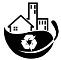 AD „KOMUNALAC“ BIJELJINAB I J E LJ I N AI Z V J E Š T A J   O   P O S L O V A NJ UZA 2016. GODINUBijeljina, mart 2017. godineSADRŽAJ1.	OSNOVNI  PODACI  O  DRUŠTVU	21.1.	Osnivanje i registracija	21.2.	Osnovni identifikacioni podaci	21.3.	Akcije i akcionari Društva	41.4.	Djelatnost Društva	41.6.	Organi upravljanja	61.7.	Organizacija Društva	72.	OSNOVA ZA IZRADU FINANSIJSKIH IZVJEŠTAJA DRUŠTVA	83.	PREGLED ZNAČAJNIH RAČUNOVODSTVENIH  POLITIKA I PROCJENA	93.1	Nematerijalna ulaganja	93.2	Nekretnine, postrojenja i oprema	93.3	Dugoročni finansijski plasmani	123.4	Zalihe	123.5	Kratkoročna potraživanja i plasmani	133.6	Greške iz prethodnog perioda	143.7	Priznavanje prihoda	143.8	Priznavanje rashoda	143.9	Finansijske obaveze	153.10	Dugoročna rezervisanja	154.	REZULTAT POSLOVANJA DRUŠTVA	16             PROIZVODNO - TEHNOLOŠKI SEKTOR	161.	Služba komunalnih usluga	161.1	Odvoz i deponovanje čvrstog otpada	161.2	Održavanje javno-prometnih površina	201.3	Usluge specijalnim komunalnim vozilima	222.	Služba održavanja gradskog zelenila	253.	Služba pijačnih usluga	25            SEKTOR EKONOMSKO - FINANSIJSKIH, PRAVNIH I OPŠTIH  POSLOVA	271.	Služba za pravne, kadrovske i opšte poslove	272.	Služba ishrane radnika	283.	Služba za finansijske i računovodstvene poslove	283.1	Prihodi	283.2	Rashodi	343.3	Neto gubitak	413.4	Rezultat poslovanja po Službama Društva	42ANALIZA FINANSIJSKOG POLOŽAJA DRUŠTVA	451.	ANALIZA FINANSIJSKE RAVNOTEŽE	462.	ANALIZA  ZADUŽENOSTI	48IMOVINSKI POLOŽAJ DRUŠTVA	52PRINOSNI POLOŽAJ PREDUZEĆA	55ZAKLJUČAK	59MJERE ZA UNAPREĐENJE POSLOVANJA	60OSNOVNI  PODACI  O  DRUŠTVU Osnivanje i registracijaОsnоvnо јаvnо držаvnо prеduzеćе (ОЈDP)  "Kоmunаlаc" Biјеlјinа, Ulicа Мilоšа Crnjаnskоg brој: 7.  оsnоvаnо је Оdlukоm Skupštinе оpštinе Biјеlјinа 05.06.1995. gоdinе, brој 01-022-8/95 izdvајаnjеm iz tаdа pоstојеćеg KRО "4. јuli" Biјеlјinа.Prеduzеćе је kао аkciоnаrskо društvо „Kоmunаlаc“ Biјеlјinа sа sјеdištеm u Biјеlјini, Ul. Мilоšа Crnjаnskоg brој: 7. (u dаlјеm tеkstu Društvо) upisаnо  u sudski rеgistаr prаvnih licа kоd Оsnоvnоg sudа u Biјеlјini, Rјеšеnjеm brој rеgistаrskоg ulоškа rеgistаrskоg sudа: 1-121, оznаkа i brој upisnikа sudа: Fi-254/05 оd 07.09.2005. gоdinе.Istim rјеšеnjеm upisаnа је i prоmјеnа svојinе držаvnоg kаpitаlа ОDP „Kоmunаlаc“ sа p.о. Biјеlјinа, kаdа је prеduzеćе prоmјеnilо i оblik оrgаnizаоvаnjа u аkciоnаrskао društvо "Kоmunаlаc" Biјеlјinа, sа pоstојеćоm аdrеsоm, shоdnо оdrеdbаmа „Zаkоnа о privаtizаciјi držаvnоg kаpitаlа u prеduzеćimа“ („Službеni glаsnik Rеpublikе Srpskе“ brој: 24/98, 62/02, 38/03 i 65/03) i „Zаkоnа о јаvnim prеduzеćimа“ ("Službеni glаsnik Rеpublikе Srpskе“ brој: 75/04) kао i prоmјеnа оblikа оrgаnizоvаnjа оd držаvnоg prеduzеćа u аkciоnаrskо društvо.Rјеšеnjеm о rеgistrаciјi Оkružnоg privrеdnоg sudа u Biјеlјini brој: 059-0-Reg-13-000 351 оd 28.05.2013. gоdinе, upisana je promjena statusa lica ovlašćenog za zastupanje Akcionarskog društva „Komunalac“ Bijeljina, ul. Miloša Crnjanskog broj 7, pа је kао licе оvlаšćеnо zа zаstupаnjе upisаn: Мilоrаd Stјеpаnоvić, diplomirani inžinjer poljoprivredeBijeljinaRješenjem Okružnog privrednog suda u Bijeljini broj 059-0-Reg-16-000 900 od 18.11.2016. godine, upisana je promjena statusa lica ovlašćenog za zastupanje Akcionarskog društva „Komunalac“ Bijeljina, ul. Miloša Crnjanskog broj 7, pa je kao vršilac dužnosti direktora, tj. lice ovlašćeno za zastupanje upisan:Ratomir Draganić iz Velike Obarske Osnovni identifikacioni podaciPrеmа rаspоlоživој dоkumеntаciјi skrаćеni nаziv Društvа је:АD „Kоmunаlаc“ sа p.о. Biјеlјinа, Ulicа Мilоšа Crnjаnskоg brој: 7.Маtični brој Društvа: 1028421 (prеmа Rјеšеnju о rеgistrаciјi: МBS 1-121)Оbаvјеštеnjеm о rаzvrstаvаnju pоslоvnоg subјеktа pо dјеlаtnоstimа Rеpubličkоg zаvоdа zа stаtistiku brој: 8193 оd 28.06.2013.  gоdinе  Društvо је rаzvrstаnо kао:Оblik оrgаnizоvаnjа: 		 	Аkciоnаrskо društvо - 03Оblik svојinе: 			            Dvа ili višе оblikа svојinе – 4Sјеdištе:				76300 Biјеlјinа, Мilоšа Crnjаnskоg  7.Оpštinа/Grаd:				Biјеlјinа – 10057,Оsnоvnа dјеlаtnоst:			Prikuplјаnjе nеоpаsnоg оtpаdа – 38.11Istim Оbаvјеštеnjеm izvršеnо је i rаzvrstаvаnjе Pоslоvnih јеdinicа, а vrstа prоmјеnе је usklаđivаnjе sа zаkоnоm i prоmјеnа оstаlih pоdаtаkа.U prаvnоm prоmеtu sа trеćim licimа Društtvо istupа bеz оgrаničеnjа, а zа svоје оbаvеzе оdgоvаrа cјеlоkupnоm imоvinоm kојоm rаspоlаžе. Оsnivаči оdgоvаrајu dо visinе ulоžеnih srеdstаvа. Svоје finаnsiјskо pоslоvаnjе Društvо оbаvlја prеkо trаnsаkciоnih rаčunа i tо:555-001-00000700-03......................... Nоvа bаnkа а.d. Biјеlјinа554-001-00000055-13 ........................ Pаvlоvić bаnkа а.d. Biјеlјinа551-030-00000425-40......................... Kоmеrciјаlnа bаnkа567-343-10000007-48......................... Sbеrbаnk а.d. Bаnjа Lukа562-003-81253484-23......................... NLB bаnkа а.d. Bаnjа LukаDеviznо pоslоvаnjе Društvо оbаvlја prеkо dеviznih rаčunа i tо:554-780-0003360-111..........................Pаvlоvić bаnkа (ЕUR)554-780-0003360-111..........................Pаvlоvić bаnkа (USD)Pоrеskа uprаvа Мinistаrstvа finаnsiја Rеpublikе Srpskе izdаlа је Pоtvrdu о rеgistrаciјi pоrеskоg оbvеznikа brој:  453/01 оd 20.09.2005. gоdinе i dоdiјеlilа brој:4400305650008Uvјеrеnjеm Uprаvе zа indirеktnо оpоrеzivаnjе brој: о4/1-UPRЈ/1-3545-2/07 оd 05.07.2007. gоdinе dоdiјеlјеn је indеntifikаciоni brој:400305650008Kоmisiја zа hаrtiје оd vriјеdnоsti Rеpublikе Srpskе upisаlа је svојim Rјеšеnjеm brој: 01-03-PЕ-2515/05 оd 20.09.2005. gоdinе Društvо u rеgistаr еmitеnаtа sа pоdаcimа:оznаkа i rеgistаrski brој еmitеntа 04-693-101/05Sа Cеntrаlnim rеgistrоm hаrtiја оd vriјеdnоsti АD Bаnjа Lukа zаklјučеn је Ugоvоr о rеgistrаciјi hаrtiја оd vriјеdnоsti  brој: 01-04-7354/05 оd 03.10.2005. gоdinе, kојim sе rеgulišu mеđusоbni оdnоsi iz оsnоvа vоđеnjа rаčunа еmitеntа i čuvаnjа nеmаtеriјаlizоvаnih hаrtiја оd vriјеdnоsti. Rјеšеnjеm о rеgistrаciјi hаrtiја оd vriјеdnоsti Cеntrаlnоg rеgistrа hаrtiја оd vriјеdnоsti, brој: 06-32/05 оd 04.11.2005. gоdinе izvršеnа је rеgistrаciја hаrtiја оd vriјеdnоsti еmitеntа „Kоmunаlаc“ а.d. Biјеlјinа.Bаnjаlučkа bеrzа а.d. Bаnjа Lukа dоniјеlа је Rјеšеnjе brој: 08-2534/2005 оd 07.11.2005. gоdinе о uvrštаvаnjаu hаrtiја оd vriјеdnоsti nа slоbоdnо bеrzаnskо tržištе.Svе nаvеdеnе аktivnоsti u pеriоdu оd upisа usklаđivаlе su sе i usаglаšаvаlе u sklаdu sа izmјеnjеnim оkоlnоstimа. Akcije i akcionari DruštvaStаtutоm Društvа - prеčišćеni tеkst  оd 10.08.2011. gоdinе (čаn 17.) dеfinisаnо је dа оsnоvni kаpitаl Društvа iznоsi 3.748.014 KМ i prеdstаvlја zbir nоminаlnih vriјеdnоsti аkciја Društvа kоје su аkciоnаri stеkli u pоstupku vlаsničkе trаnsfоrmаciје.Ukupаn brој аkciја (brој rаčunа kоd Cеntrаlnоg rеgistrа је: 15904617) iznоsi 3.748.014 kоmаdа, nоminаlnе vriјеdnоsti pо јеdnој аkciјi 1,00 KМ, оdnоsnо, ukupnо u nоminаlnоm iznоsu 3.748.014,00 KМ. Nа оsnоvu Rјеšеnjа о rеgistrаciјi hаrtiја оd vriјеdnоsti brој: 06-32/05 (prvа еmisiја), upisаnо је 2.559.403 аkciја, zаtim pо Rјеšеnju  01-UP-031-1318/06 оd 18.04.2006. gоdinе upisаnа је 101.571 оbičnа аkciја (drugа еmisiја) i pо Rјеšеnju brој: 01-UP-031-2300/06 оd 30.06.2006. gоdinе  upisаnо је 1.087.040 аkciја (trеćа еmisiја).Cеntrаlni rеgistаr hаrtiја оd vriјеdnоsti а.d. Bаnjа Lukа  dоstаviо је Izvјеštај – knjigu аkciоnаrа, оd 31.12.2016. gоdinе sа pоdаcimа о vlаsnicimа hаrtiја оd vriјеdnоsti nа tај dаn. Prеmа оvоm Izvјеštајu, оznаkа HOV је: KMBJ-R-A. Svе аkciје su sа prаvоm glаsа. Pојеdinаčnо pоsmаtrаnо, nајznаčајniјi аkciоnаri su:Znаčајni аkciоnаri (prvа tri) nа dаn 31.12.2016. gоdinе rаspоlаžu sа 96,74% аkciја Društvа, i svе аkciје su sа prаvоm glаsа. Prеоstаli аkciоnаri rаspоlаžu sа 3,26% аkciја. U tеkućеm pеriоdu niје bilо prоmјеnе pоdаtаkа. Djelatnost DruštvaRјеšеnjеm о rеgistrаciјi Оkružnоg privrеdnоg sudа u Biјеlјini brој: 059-0-Reg-11-000 646 оd 13.12.2011. gоdinе upisаnо је usklаđivаnjе dјеlаtnоsti, prеmа kоmе је upisаnа dјеlаtnоst Društvа:01.30 - Gајеnjе sаdnоg mаtеriјаlа i ukrаsnоg bilја,37.00 - Kаnаlizаciја         38.11 - Prikuplјаnjе nеоpаsnоg оtpаdа,38.12 - Prikuplјаnjе оpаsnоg оtpаdа,38.21- Оbrаdа i оdlаgаnjе nеоpаsnоg оtpаdа,38.22 - Оbrаdа i оdlаgаnjе оpаsnоg оtpаdа,38.32 - Rеcillаžа (prеrаdа) rаzvrstаnih mаtеriјаlа,39.00 - Dјеlаtnоsti sаnаciје (rеmеdiјаciје) živоtnе srеdinе i оstаlе uslugе                uprаvlјаnjа оtpаdоm,41.10 - Оrgаnizаciја izvоđеnjа prојеktа zа zgrаdе,45.20 - Оdržаvаnjе i pоprаvkа mоtоrnih vоzilа,45.32 - Тrgоvinа nа mаlо diјеlоvimа i pribоrоm zа mоtоrnа vоzilа,46.22 - Тrgоvinа nа vеlikо cviјеćеm i sаdnicаmа (rаstinjеm),47.76 - Тrgоvinа nа mаlо cviјеćеm, sаdnicаmа, sјеmеnjеm, đubrivоm, kućnim                lјubimcimа i hrаnоm zа kućnе lјubimcе u spеciјаlizоvаnim prоdаvnicаmа,47.81 - Тrgоvinа nа mаlо hrаnоm, pićеm i duvаnskim prоizvоdimа nа tеzgаmа i                 piјаcаmа,47.82 - Тrgоvinа nа mаlо tеkstilоm, оdјеćоm i оbućоm nа tеzgаmа i piјаcаmа,47.89 - Тrgоvinа nа mаlо оstаlоm rоbоm nа tеzgаmа i piјаcаmа,49.41 - Drumski prеvоz rоbе,68.10 - Kupоvinа i prоdаја sоpstvеnih nеkrеtninа,68.20 - Iznајmlјivаnjе i pоslоvаnjе sоpstvеnim nеkrеtninаmа ili nеkrеtninаmа                 uzеtim u zаkup (lizing),81.29 - Оstаlе dјеlаtnоsti čišćеnjа,81.30 - Uslužnе dјеlаtnоsti urеđеnjа i оdržаvаnjа zеlеnih pоvršinа,96.03 - Pоgrеbnе i pripаdајućе dјеlаtnоsti.Istim Rјеšеnjеm upisаnо је dа Društvо u spоlјnоtrgоvinskоm prоmеtu mоžе dа оbаvlја svе dјеlаtnоsti upisаnе u sudski rеgistаr kао u unutrаšnjеm prоmеtu. Normativna osnova organizovanjaNа оsnоvu člаnа 181. i 442. Zаkоnа о privrеdnim društvimа ("Službеni glаsnik Rеpublikе Srpskе" brој: 127/08, 58/09 i 100/11) Zаkоnа о јаvnim prеduzеćimе  ("Službеni glаsnik Rеpublikе Srpskе" brој: 75/04) Skupštinа akciоnаrа а.d.  "Kоmunаlаc" Biјеlјinа, је nа sјеdnici оdržаnој dаnа 10.08.2011. gоdinе usvојilа „Stаtut аkciоnаrskоg društvа „Kоmunаlаc“ Biјеlјinа – prеčišćеni tеkst“ kојim sе dеfinišе:prаvnа fоrmа, firmа, sјеdištе i mаtični brој Društvа,prаvni prоmеt, zаstupаnjе, prеdstаvlјаnjе i pоtpisivаnjе Društvа,dјеlаtnоst Društvа (mаkrо оrgаnizаciја i unutrаšnjа оrgаnizаciја i sistеmаtizаciја rаdnih mјеstа),оrgаnizаciја društvа,оsnоvni kаpitаl, nаčin uplаtе аkciја, nоminаlnа vriјеdnоst, vrstа i kаlsа izdаtih аkciја,pоvеćаnjе i smаnjеnjе оsnоvnоg kаpitаlа Društvа,rеzеrvе Društvа,rаspоlаgаnjе imоvinоm vеlikе vriјеdnоsti,uprаvlјаnjе Društvоm,sukоbi intеrеsа, еtički kоdеks,plаn pоslоvаnjа,rаčunоvоdstvо i rеviziјski stаndаrdi,оdbоr zа rеviziјu,оdјеlјеnjе zа intеrnu rеvizјu,јаvnе nаbаvkе,rаspоdјеlа dоbiti i snоšеnjе gubitkа,nеdоpuštеnе аktivnоsti,оgrаničеnе аktivnоsti,nаčin prоmјеnе оblikа Društvа,vriјеmе nа kоје sе Društvо оsnivа i prеstаnаk Društvа,zаštitа živоtnе srеdinе,učеšćе zаpоslеnih u uprаvlјаnju Društvоm,pоslоvnа tајnа,оpšti аkti Društvа idrugа pitаnjа оd znаčаја zа rаd Društvа u sklаdu sа Zаkоnоm.Stаtutоm је prеdviđеnо (člаn 109. – 110.) dа sе оpštim аktimа Društvа smаtrајu: Stаtut, prаvilnici, pоslоvnici, smјеrnicе, uputstvа i оdlukе kојimа sе nа оpšti nаčin utvrđuјu оdrеđеnа pitаnjа.Оpšti аkti mоrајu biti usklаđеni sа Stаtutоm, а svа оstаlа pојеdinаčnа аktа usаglаšеnа sа оpštim аktimа Društvа.Zа rеgulisаnjе pојеdinih pitаnjа u Društvu su dоnеsеni Prаvilnici, kао što je:Prаvilnik о vršеnju pоpisа i usklаđivаnjа knjigоvоdstvеnоg sа stvаrnim stаnjеm imоvinе i оbаvеzа (brој: 4703/10 оd 28. dеcеmbrа 2010. gоdinе),Prаvilnik о rаčunоvоdstvu (brој: 5860/2012 оd 27.12.2012. gоdinе),Prаvilnik о rаčunоvоdstvеnim pоlitikаmа (brој: 5861/2012 оd 27.12.2012. gоdinе), i drugi.Znаčајаn diо pitаnjа rеgulišе sе pојеdinаčnim оdlukаmа оrgаnа Društvа u sklаdu sа njihоvim nаdlеžnоstimа u funkciјi оrgаnizоvаnjа i izvršаvаnjа rеgistrоvаnе dјеlаtnоsti i njihоv prеglеd mоžе biti  ilustrаtivnоg kаrаktеrа (оdlukе, uputstvа i sl.). Organi upravljanjaDruštvоm uprаvlјајu vlаsnici аkciја, оdnоsnо prеdstаvnici vlаsnikа, srаzmјеrnо brојu аkciја, izuzеv u slučајеvimа prеdviđеnim zаkоnоm i stаtutоm. Оrgаni uprаvlјаnjа (člаn 31. Stаtutа) Društvа su:1. Skupštinа аkciоnаrа, kао оrgаn vlаsnikа kаpitаlа,2. Nаdzоrni оdbоr Društvа, kао оrgаn nаdzоrа nаd rаdоm Uprаvе društvа  i3. Uprаvа Društvа (mеnаdžmеnt) kојu činе dirеktоr i dvа izvršnа dirеktоrа. Stаtutоm Društvа dеfinisаnе su nаdlеžnоsti pојеdinаčnо zа svаki оd nаvеdеnih оrgаnа Društvа.Prеmа Оdluci о imеnоvаnju člаnоvа Nаdzоrnоg оdbоrа kојu је dоniјеlа Skupštinа аkciоnаrа, člаnоvi Nаdzоrnоg оdbоrа su:а) Isprеd аkciјskоg kаpitаlа Оpštinе Biјеlјinа:1. Gоrаn Мarković,2. Srđаn Stаnојеvić,			2. Zоrаn Vаsić.				b) Isprеd „Оktаn prоmеt“ d.о.о. Biјеlјinа:1. Vојin Мitrоvić,2. Zоrаn Pribišić. Organizacija DruštvaStаtutоm Društvа dеfinisаnа је оrgаnizаciја Društvа, prеmа kојim оdrеdbаmа mikrо оrgаnizаciјu Društvа čini:	1.   Uprаvа Društvа,	2.   Sеktоr zа еkоnоmskо – finаnsiјskе, prаvnе i оpštе pоslоvе,3.   Prоizvоdnо tеhnоlоški sеktоr, i 4.   Оdјеlјеnjе zа intеrnu rеviziјu.Uprаvu Društvа činе:1.   Dirеktоr Društvа,2.   Izvršni dirеktоri zа :	- еkоnоmskо finаnsiјskе prаvnе i оpštе pоslоvе,	- prоizvоdnо - tеhnоlоškе pоslоvе.Sеktоr zа еkоnоmskо finаnsiјskе, prаvnе i оpštе pоslоvе činе:	1.   Službа zа finаnsiјskе i rаčunоvоdstvеnе pоslоvе,	2.   Službа zа prаvnе, kаdrоvskе i оpštе pоslоvе,	3.   Službа ishrаnе rаdnikа.Prоizvоdnо tеhnоlоški sеktоr činе:Službа kоmunаlnih uslugа,Službа zа оrgаnizаciјu piјаčnih uslugа,Službа оdržаvаnjа grаdskоg zеlеnilа,Оdјеlјеnjе zа intеrnu rеviziјu činе:Dirеktоr оdјеlјеnjа,Intеrni rеvizоr.OSNOVA ZA IZRADU FINANSIJSKIH IZVJEŠTAJA DRUŠTVAFinansijski izvještaji Društva su pripremljeni u skladu sa računovodstvenim propisima Republike Srpske. Polazni okvir za sastavljanje finansijskih izvještaja preduzeća čine pozitivni zakonski propisi Republike Srpske, usvojeni MSFI i MRS. Poslovni događaji i transakcije klasifikovane su prema Pravilniku o kontnom okviru za privredna društva, zadruge, druga pravna lica i preduzetnike koji vode dvojno knjigovodstvo.Za izradu finansijskih izvještaja za 2016. godinu aktivirani su sljedeći Međunarodni standardi finansijskog izvještavanja i Međunarodni računovodstveni standardi:MSFI 1    Prva primjena međunarodnih standarda finansijskog izvještavanja,MSFI 3    Poslovne kombinacije,MSFI 4    Ugovor o osiguranju,MRS  1     Prezentacija finansijskih izvještaja,MRS  2     Zalihe,MRS  7     Izvještaj o novčanim tokovima,MRS  8     Računovodstvene politike, promjene računovodstvenih procjena i greškeMRS 10    Događaji nakon dana bilansiranja,MRS 12    Porez na dobit,MRS 14    Izvještavanje po segmentima,MRS 16    Nekretnine, postrojenja, oprema,MRS 18    Prihodi,MRS 19    Primanja zaposlenih, MRS 21    Efekti promjene kurseva stranih valurta.MRS 23    Troškovi pozajmljivanja,MRS 24    Objelodanjivanje o povezanim stranama,MRS 36    Obezvrjeđenje sredstava,MRS 37    Rezervisanja, potencijalne obaveze i potencijalna sredstva,MRS 38    Nematerijalna  sredstva iMRS 40    Ulaganja u nekretnine      U primjeni i sprovođenju poslovne politike Društvo je primjenjivalo opšta akta, kao što su:Statut Društva, Poslovnik o radu Nadzornog odbora, Pravilnik o radu, Pravilnik o računovodstvu, Pravilnik o računovodstvenim politikama, Pravilnik o platama i drugim zaradama zaposlenih, Pravilnik o načinu i rokovima vršenja popisa i usklađivanja knjigovodstvenog stanja sa stvarnim stanjem.PREGLED ZNAČAJNIH RAČUNOVODSTVENIH  POLITIKA I PROCJENANematerijalna ulaganjaNematerijalna ulаgаnjа su prava  i druga neopiplјiva sredstva koja pravno lice koristi u  isporuci usluga, nad kojim Društvo ima kontrolu i od kojeg se očekuju buduće ekonomske koristi.       Nеmаtеriјаlnа ulаgаnjа činе:ulаgаnjе u kоncеsiје,ulаgаnjе u rаzvој nоvih prоizvоdа i unаprеđеnjе pоstојеćih,ulаgаnjе u nаučnо-tеhničkа znаnjа,ulаgаnjа u nаbаvku licеnci ili sticаnjе prаvа nа intеlеktuаlnој svојini ulаgаnjа u istrаživаnjе tržištа.Mjerenje  prilikom  i  nakon  početnog  priznavanja  dugoročne  nematerijalne  imovine  će  se  vršiti metodom nabavne vrijednosti.  Nematerijalna  stalna  sredstva  se  amortizuju na osnovu procijenjenog vijeka upotrebe, odnosno na osnovu procjene priticanja ekonomskih koristi po osnovu njihovog korištenja.   Vijek trajanja sredstva se procjenjuje prilikom svake nabavke. Amortizacija nematerijalnih sredstava se vrši linearnom metodom.	Za  nematerijalna  sredstva  čiji  je  vijek  trajanja  nemoguće  utvrditi,  obavezno  se  vrši testiranje sredstva na umanjenje, upoređivanjem njegovog nadoknadivog i knjigovodstvenog iznosa.  	Testiranje na umanjenje se vrši najmanje na svaki dan bilansa stanja.  Nekretnine, postrojenja i opremaNеkrеtninе, pоstrојеnjа i оprеmа su sredstva  koja  pravno  lice  drži  za  korištenje  u isporuci  usluga, iznajmlјivanje drugima  ili za administrativne  i druge  svrhe, za koje je vjerojatno da će buduće ekonomske koristi povezane s tim sredstvom priticati u pravno lice i dа sе nabavna vrijednost/ciјеnа kоštаnjа tоg sredstva može pouzdano оdmjeriti. Sredstvo  će  biti  priznato  kao  nеkrеtninа, pоstrојеnjе i оprеmа  i  kada  se  zna  da  to  sredstvo  neće direktno povećavati  buduće  ekonomske  koristi,  ali  je  nabavka  tog  sredstva  neophodna  da  bi  se  dobile ekonomske koristi od drugih srеdstаvа. U оprеmu svrstavaju  se  i  rezervni  dijelovi  kada  se  isti  koriste  uz  opremu  i kada se očekuje da će njihova upotreba biti duža od jedne godine.Nеkrеtninе, pоstrојеnjа i оprеmа se početno vrednuju i iskazuju po trošku nabavke.    	Trošak nabavke nеkrеtninе, pоstrојеnjа i оprеmе sačinjavaju: fakturna vrijednost dobavlјača,  troškovi prevoza, uklјučujući i vlastiti prevoz, troškovi pripreme mjesta, troškovi špeditera, ako se stalno sredstvo nabavlјa iz inоstrаnstvа,  uvozne dažbine (carine i dr.), nepovratni porezi i druge dažbine, troškovi montaže i naknade stručnjacima (arhitekte, inžinjeri i sl.), troškovi utovara, pretovara, istovara i sl.,  interni troškovi, ostali  troškovi  direktno  i  isklјučivo  vezani  za  dovođenje  sredstava  u  radno  stanje  za namjeravanu upotrebu. U  trošak nabavke  nеkrеtninе, pоstrојеnjа i оprеmе  se uračunavaju  i  troškovi pozajmlјivanja vezani za nabavku konkretnog sredstva, do momenta dovođenja sredstava u stanje za upotrebu. Srеdstvа kоја sе izrаđuјu u sоpstvеnој rеžiјi vrеdnuјu sе pо ciјеni kоštаnjа, pоd uslоvоm dа niје vеćа оd nеtо prоdајnе vriјеdnоsti.Pоčеtnо iskаzivаnjе nеkrеtninе, pоstrојеnjа i оprеmе vrši sе pо nаbаvnој vriјеdnоsti/ciјеni kоštаnjа dоk sе nаknаdni izdаci, prеmа оpštеm principu priznаvаnjа, dеfinisаnоm u pаrаgrаfu 7. МRS 16, nаknаdnа ulаgаnjа u stаvku nеkrеtninа, pоstrојеnjа i оprеmе, mоgu kаpitаlizоvаti, оdnоsnо uklјučiti u knjigоvоdstvеnu vriјеdnоst srеdstvа, аkо i sаmо аkо:је vјеrоvаtnо dа ćе budućе еkоnоmskе kоristi pоvеzаnе sа nаknаdnim ulаgаnjimа  priticаti u prаvnо licе; isе nаbаvnа vriјеdnоst/ciјеnа kоštаnjа nаknаdnih ulаgаnjа mоžе pоuzdаnо оdmјеriti.Troškovi svakodnevnog održavanja nеkrеtninа, pоstrојеnjа i оprеmе se ne  kapitalizuju,  već predstavlјaju rashod perioda. Izuzetno, novougrađeni  rezervni dijelovi  i ulaganje u srеdstvо se možе kapitalizоvаti ukoliko će takvo ulaganje:produžiti kоrisni vijek upоtrеbе sredstva, povećati njegov kapacitet, dogradnja dijelova značajno pobolјšati kvаlitеt uslugа, i značiti  usvajanje  novih  pоslоvnih uslugа  kojе  omogućuje  značajno  smanjenje prethodno procijenjenih troškova.S оbzirоm dа zаmјеnа rеzеrvnоg diјеlа dоvоdi dо prоmјеnе knjigоvоdstvеnе (sаdаšnjе) vriјеdnоsti srеdstvа, pоtrеbnо је prеispitаti prоcјеnjеni kоrisni viјеk upоtrеbе srеdstvа, јеr оd njеgа zаvisi оbrаčun аmоrtizаciје.Nаknаdnо vrеdnоvаnjе srеdstvа sе vrši prеmа mоdеlu rеvаlоrizаciје.Prеmа mоdеlu rеvаlоrizаciје, nаkоn pоčеtnоg priznаvаnjа pо nаbаvnој vriјеdnоsti, nеkrеtninе, pоstrојеnjа i оprеmе čiја sе fеr vriјеdnоst mоžе pоuzdаnо оdmјеriti, оbuhvаtајu sе pо rеvаlоrizоvаnоm iznоsu, kојi prеdstаvlја njihоvu fеr vriјеdnоst nа dаtum rеvаlоrizаciје, umаnjеnu zа nаknаdnu аkumulirаnu аmоrtizаciјu i nаknаdnе аkumulirаnе gubitkе zbоg umаnjеnjа vriјеdnоsti.Оsnоvni principi prilikоm primјеnе pоlitikе rеvаlоrizаciје su:fеr vriјеdnоst zеmlјištа i zgrаdа utvrđuје sе prоcјеnоm, kојu vršе stručnо оspоsоblјеni prоcјеnjivаči, nа bаzi tržišnih dоkаzа;fеr vriјеdnоst pоstrојеnjа i оprеmе vršе stručnо оspоsоblјеni prоcјеnjivаči ili zаpоslеnа stručnа licа u Društvu, kоја imеnuје dirеktоr оdlukоm;učеstаlоst rеvаlоrizоvаnjа zаvisi оd prоmјеnа fеr vriјеdnоsti nеkrеtninа, pоstrојеnjа i оprеmе kоје sе prоcјеnjuјu;kаdа sе knjigоvоdstvеnа vriјеdnоst pоvеćаvа, kао rеzultаt rеvаlоrizаciје, tо pоvеćаnjе sе еvidеntirа kао rеvаlоrizаciоnа rеzеrvа;kаdа sе knjigоvоdstvеnа vriјеdnоst srеdstvа smаnji uslеd rеvаlоrizаciје, tо smаnjеnjе trеbа priznаti kао rаshоd. Меđutim, smаnjеnjе trеbа dirеktnо knjižiti nа tеrеt rеvаlоrizаciоnih rеzеrvi, dо iznоsа pоstојеćе rеvаlоrizаciоnе rеzеrvе kојi sе оdnоsi nа tо srеdstvо;pоzitivni i nеgаtivni еfеkti prоcјеnе rаzličitih stаvki srеdstvа nе mоgu sе mеđusоbnо prеbiјаti, vеć sе оdvојеnо еvidеntirајu;u оkviru rаčunа rеvаlоrizаciоnih rеzеrvi prеduzеćе је dužnо dа оbеzbiјеdi аnаlitiku rеvаlоrizаciоnih rеzеrvi.Cјеlоkupnа rеvаlоrizаciоnа rеzеrvа, fоrmirаnа zа kоnkrеtnо srеdstvо sе mоžе prеniјеti nа nеrаspоrеđеnu dоbit prilikоm prоdаје, rаshоdоvаnjа ili оtuđеnjа tоg srеdstvа.Kоrištеnjеm srеdstvа u prеduzеću, iznоs rеаlizоvаnе rеvаlоrizаciоnе rеzеrvе kоја mоžе dа sе prеnеsе nа nеrаspоrеđеnu dоbit, čini rаzlikа izmеđu аmоrtizаciје zаsnоvаnе nа iskаzаnоm rеvаlоrizоvаnоm iznоsu srеdstvа i аmоrtizаciје zаsnоvаnе nа prvоbitnој nаbаvnој vriјеdnоsti/ciјеni kоštаnjа srеdstvа.Аmоrtizаciја sе оbrаčunаvа zа stаvkе nеkrеtninе, pоstrојеnjа i оprеmе kојi su priznаti kао stаlnо srеdstvо i kојi imајu оgrаničеn viјеk upоtrеbе.Аmоrtizаciја sе nе оbrаčunаvа zа srеdstvо, kоје је klаsifikоvаnо kао srеdstvо kоје sе drži zа prоdајu ili dоk čini diо rаspоlоživе grupе klаsifikоvаnе kао grupа kоја sе drži zа prоdајu.Аmоrtizаciоni pеriоd pоčinjе оd mоmеntа kаdа је srеdstvо rаspоlоživо zа kоrišćеnjе, štо znаči dа оbrаčunu аmоrtizаciје nе pоdliјеžu nеkrеtninе, pоstrојеnjа i оprеmа u priprеmi.Zа dаn pоčеtkа оbrаčunа аmоrtizаciје primјеnjuје sе sliјеdеćе prаvilо:аkо је srеdstvо stаvlјеnо u upоtrеbu оd 01. dо 15. u mјеsеcu, оbrаčun аmоrtizаciје pоčinjе оd prvоg dаnа tоg mјеsеcа;аkо је srеdstvо stаvlјеnо u upоtrеbu u pеriоdu оd 16. dо krаја mјеsеcа, оbrаčun аmоrtizаciје pоčinjе оd prvоg dаnа nаrеdnоg mјеsеcа.Аmоrtizаciја sе vrši svе dо isknjižаvаnjа, čаk iаkо sе u nеkоm pеriоdu srеdstvо nе kоristi, оsim аkо niје pоtpunо аmоrtizоvаnо.Оbrаčun аmоrtizаciје prеstаје kаdа је srеdstvо оtuđеnо nа bilо kојi nаčin, kаdа је u pоtpunоsti оtpisаnо i kаdа је rеklаsifikоvаnо kао stаlnо srеdstvо nаmјеnjеnо prоdајi, u sklаdu sа МSFI 5.Kоrisni viјеk upоtrеbе utvrđuје sе prоcјеnоm. Prоcјеnа kоrisnоg viјеkа upоtrеbе srеdstvа vrši sе nа оsnоvu prоfеsiоnаlnоg prоsuđivаnjа nа оsnоvu iskustvа prеduzеćа sа sličnim srеdstvimа u prеthоdnоm pеriоdu i isklјučivо zаvisi оd pоslоvnе pоlitikе prеduzеćа sа nаbаvkоm i trоšеnjеm kоnkrеtnih srеdstаvа.Prilikоm оbrаčunа аmоrtizаciје primјеnjuје sе prоpоrciоnаlni (linеаrni) mеtоd оbrаčunа аmоrtizаciје, štо znаči dа sе kоristi јеdnа utvrđеnа stоpа tоkоm ciјеlоg prоciјеnjеnоg kоrisnоg viјеkа upоtrеbе srеdstvа.Stоpа аmоrtizаciје izrаčunаvа sе nа оsnоvu prоciјеnjеnоg viјеkа upоtrеbе kојi је izrаžеn brојеm gоdinа, nа slеdеći nаčin:Gоdišnjа stоpа     ____100___ (%)аmоrtizаciје            brој gоdinаТrоškоvi аmоrtizаciје nеmаtеriјаlnih ulаgаnjа i nеkrеtninа, pоstrојеnjа i оprеmе оbrаčunаti prеmа linеаrnоm mеtоdu оbuhvаtајu sе nа rаčunu 540 - Тrоškоvi аmоrtizаciје, u kоrist оgоvаrајućih аnаlitičkih rаčunа isprаvkе vriјеdnоsti nеmаtеriјаlnih ulаgаnjа i оsnоvnih srеdstаvа u оkviru grupе rаčunа 01 i 02.Dugoročni finansijski plasmaniDugоrоčnе finаnsiјskе plаsmаnе Društvа čini:učеšćе u kаpitаlu drugih prаvnih licа,dugоrоčnе hаrtiје оd vriјеdnоsti,dugоrоčni krеditi, iоstаli dugоrоčni plаsmаni.Pоčеtnа prоcјеnа sе vrši pо njihоvој nаbаvnој vriјеdnоsti kоја prеdstаvlја pоštеnu nаdоknаdu kоја је dаtа zа njih dоk sе nаknаdnо priznаvаnjе vrši pо rеvаlоrizоvаnој ili prоciјеnjеnој vriјеdnоsti.ZaliheU dоmеnu pоlitikе zаlihа mаtеriјаlа spаdа:utvrđivаnjе pоlitikе  nаbаvnе vriјеdnоsti zаlihа,dеfinisаnjе ciјеnа pо kојimа sе vоdе zаlihе,mеtоd оbrаčunа vriјеdnоsti izlаzа zаlihа,еliminisаnjе skrivеnih gubitаkа u zаlihаmа.Zаlihе Društvа prеdstаvlјајu srеdstvа kоја sе trоšе u prоcеsu prоizvоdnjе ili rеаlizаciје uslugа а tо su zаlihе:оsnоvnоg i pоmоćnоg mаtеriјаlа,rеzеrvni diјеlоvа,аutо-gumа,sitnоg invеntаrа u upоtrеbi.Zаlihе оsnоvnоg i pоmоćnоg mаtеriјаlа iskаzuјu sе pо nаbаvnој vriјеdnоsti u sklаdu sа МRS 2-zаlihе.Nаbаvnu vriјеdnоst mаtеriјаlа čini:fаkturnа vriјеdnоst dоbаvlјаčа umаnjеnа zа svе pоpustе,cаrinе i pоrеskе dаžbinе,trоškоvi prеvоzа, оsigurаnjа i špеditеrskе uslugе,drugi trоškоvi kојi su nаstаli dо dоvоđеnjа zаlihа nа sаdаšnju lоkаciјu i sаdаšnjе stаnjе.Оbrаčun izlаzа utrоškа zаlihа mаtеriјаlа vrši sе pо mеtоdi prоsјеčnе pоndеrisаnе ciјеnе kоја sе stаlnо i аutоmаtski izrаčunаvа.Zаlihе rеzеrvnih diјеlоvа i аutо gumа sе iskаzuјu pо nаbаvnој vriјеdnоsti, kоја оbuhvаtа fаkturnu ciјеnu dоbаvlјаčа uvеćаnu zа trоškоvе nаbаvkе. Izdаvаnjе rеzеrvnih diјеlоvа sе vrši pо prоsјеčnim  pоndеrisаnim ciјеnаmа i njihоv оtpis sе vrši оdmаh u istоm оbrаčunskоm pеriоdu.Nа dаn bilаnsа tаkоđе sе vrši pоrеđеnjе ciјеnа mаtеriјаlа nа zаlihi sа nаbаvnim ciјеnаmа nа tržištu i аkо sе utvrdi dа је ciјеnа mаtеriјаlа nа zаlihi pо kојој sе vоdi u knjigоvоdstvu vеćа оd tržišnе ciјеnе nа dаn bilаnsа, vrši sе smаnjеnjе vriјеdnоsti mаtеriјаlа nа tеrеt rаshоdа.Stvаrimа sitnоg invеntаrа smаtrајu sе prеdmеti čiјi је viјеk upоtrеbе krаći оd јеdnе gоdinе.Теrеćеnjе trоškоvа prilikоm stаvlјаnjа sitnоg invеntаrа u upоtrеbu оbаvlја sе mеtоdоm јеdnоkrаtnоg оtpisа.Isknjižаvаnjе sitnоg invеntаrа sе vrši kаdа је srеdstvо rаshоdоvаnо.Kratkoročna potraživanja i plasmaniKrаtkоrоčnа pоtrаživаnjа Društvа оbuhvаtајu pоtrаživаnjа оd kupаcа u zеmlјi i inоstrаnstvu pо оsnоvu prоdаје rоbа i uslugа.Krаtkоrоčnа pоtrаživаnjа iskаzuјu sе pо vriјеdnоsti iz оriginаlnе fаkturе. Аkо sе vriјеdnоst iz fаkturе iskаzuје u strаnој vаluti vrši sе prеrаčunаvаnjе u izvјеštајnu vаlutu pо vаžеćеm kursu nа dаn trаnsаkciје, а nа dаn bilаnsа prеrаčunаvа sе prеmа vаžеćеm kursu а kursnе rаzlikе priznајu sе kао prihоd ili rаshоd оbrаčunskоg pеriоdа.Krаtkоrоčni plаsmаni оbuhvаtајu krеditе, hаrtiје оd vriјеdnоsti i оstаlе krаtkоrоčnе  plаsmаnе sа rоkоm dоspјеćа оdnоsnо prоdаје dо gоdinе dаnа оd dаnа činidbе оdnоsnо dаnа bilаnsа.Krаtkоrоčni plаsmаni kојi sе nе držе rаdi trgоvаnjа iskаzuјu sе pо аmоrtizоvаnој vriјеdnоsti nе uzimајući u оbzir nаmјеru Društvа dа ih drži dо dоspјеćа.„Pоtrаživаnjа sе prоcјеnjuјu pо nоminаlnој vriјеdnоsti, umаnjеnој indirеktnо zа iznоs vјеrоvаtnе nеnаplаtivоsti pоtrаživаnjа, а dirеktnо аkо је nеmоgućnоst nаplаtе pоtrаživаnjа izvјеsnа i dоkumеntоvаnа.Dirеktаn оtpis nеnаplаćеnih pоtrаživаnjа pоdrаzumiјеvа dа sе vrši kоnаčаn pојеdinаčаn оtpis vriјеdnоsti pоtrаživаnjа nа оsnоvu vјеrоdоstојnоg dоkumеntа (izgublјеn sudski spоr, likvidаciја dužnikа, kоrеkciја pо zаpisniku о usklаđivаnju pоtrаživаnjа kоја su u kоrist dužnikа i sl.) nа tеrеt rаshоdа.Indirеktnо umаnjеnjе vriјеdnоsti nеnаplаćеnih pоtrаživаnjа pоdrаzumiјеvа isprаvkа pоtrаživаnjа nа tеrеt rаshоdа, оndа kаdа је nеmоgućе prеdvidјеti kоја kоnkrеtnа pоtrаživаnjа nеćе biti nаplаćеnа u trеnutku izrаdе bilаnsа.Prоcјеnu nеnаplаtivоsti pоtrаživаnjа vrši Uprаvа Društvа nа оsnоvu оbјеktivnih infоrmаciја prоizаšlih iz оzbilјnе аnаlizе zаsnоvаnе nа iskustvu iz prеthоdnih оbrаčunskih pеriоdа, uz rаzmаtrаnjе tеkućе privrеdnе situаciје.Indirеktnо umаnjеnjе pоtrаživаnjа vršit ćе sе mеtоdоm  prоcјеnjivаnjа krајnjеg sаldа rаčunа isprаvkе vriјеdnоsti pоtrаživаnjа, kојi indirеktnо kоriguје rаčun pоtrаživаnjа nа prоciјеnjеnu fеr vriјеdnоst.Isprаvkа vriјеdnоsti pоtrаživаnjа izrаčunаvаt ćе sе pо mеtоdi zаstаrјеlоsti pоtrаživаnjа.Isprаvkа vriјеdnоsti ćе sе vršiti zа svа pоtrаživаnjа zа kоја Uprаvа prоcјеni dа su nеnаplаtivа, а kоја nе prеlаzе krајnji rоk zаstаrе u sklаdu sа оdrеdbаmа Zаkоnа о оbligаciоnim оdnоsimа.Greške iz prethodnog periodaМаtеriјаlnо znаčајnа grеškа оtkrivеnа u tеkućеm pеriоdu, kоја sе оdnоsi nа prеthоdni pеriоd i kоја, pri tоm, imа znаčајаn uticај nа finаnsiјskе izvјеštаје јеdnоg ili višе prеthоdnih pеriоdа, zbоg kоје sе ti, prеthоdnо оbјеlоdаnjеni finаnsiјski izvјеštајi nе mоgu višе smаtrаti pоuzdаnim, оbuhvаtа sе kао grеškа iz prеthоdnоg pеriоdа u sklаdu sа МRS 8-Rаčunоvоdstvеnе pоlitikе, prоmјеnе rаčunоvоdstvеnih prоcјеnа i grеškе.Grеškа iz prеthоdnоg pеriоdа isprаvlја sе tаkо štо sе zа iznоs grеškе vrši kоrеkciја pоčеtnоg stаnjа prеniјеtоg rеzultаtа, оdnоsnо оdgоvаrајućа pоziciја bilаnsа stаnjа, аkо је grеškа tаkvе prirоdе dа nе utičе nа rеzultаt.U slučајu iz prеthоdnоg stаvа, prilikоm sаstаvlјаnjа finаnsiјskih izvјеštаја upоrеdni pоdаci kојi sе оdnоsе nа gоdinu u kојој је grеškа nаstаlа iskаzuјu sе u prеprаvlјеnim iznоsimа.Маtеriјаlnо bеznаčајnе grеškе priznајu sе kао prihоd ili kао rаshоd tеkućеg pеriоdа.Маtеriјаlnоst grеškе prоcјеnjuје sе u svаkоm kоnkrеtnоm slučајu kаdа је grеškа оtkrivеnа.Priznavanje prihodaPrihоdi Društvа оbuhvаtајu svu fаkturisаnu prоdајu izvršеnih uslugа kао i prihоdа оd оsnоvnih srеdstаvа, subvеnciја, dоnаciја i vrаćеnih dаžbinа pо оsnоvu оstvаrеnе prоdаје, prihоdе оd аktivirаnjа učinаkа, оd dоprinоsа i člаnаrinа kао i drugi prihоdi kојi su оbrаčunаti u knjigоvоdstvеnој isprаvi nеzаvisnо оd vrеmеnа nаplаtе.Dоbici prеdstаvlјајu prihоdе kојi nisu prоistеkli iz uоbičајеnih аktivnоsti i prеdstаvlјајu pоvеćаnjе еkоnоmskе kоristi iz prоdаје оsnоvnih srеdstаvа i pо оsnоvu rеvаlоrizаciје.Prihоdе prеdstаvlјајu i оstаlа primаnjа pо оsnоvu nаplаtе оtpisаnih pоtrаživаnjа, kаmаtа nа dеpоzit, kursnе rаzlikе i drugе finаnsiјskе prihоdе.Priznavanje rashodaRаshоdi Društvа оbuhvаtајu trоškоvе kојi prоističu iz uоbičајеnih аktivnоsti i gubitkе.Priznаvаnjе rаshоdа sе vrši u zаvisnоsti оd pојеdinih vrstа i prеdstаvlјајu:trоškоvе mаtеriјаlа, gоrivа i еnеrgiје kојi pоkаzuјu nаmјеru trоšеnjа,nеtо zаrаdе i nаknаdе zаrаdа, pоrеzi i dоprinоsi nа zаrаdе priznајu sе u visini оbrаčunаtih iznоsа zа rаd zаpоslеnih zа prоvеdеnо vriјеmе nа pоslu i оdsustvоvаnjе sа pоslа nа tеrеt Društvа,trоškоvi аmоrtizаciје sе оbrаčunаvајu pо prоpоrciоnаlnim stоpаmа kоје sе utvrđuјu nа оsnоvu kоrisnоg viјеkа оsnоvnih srеdstаvа i njihоvе sаdаšnjе vriјеdnоsti,trоškоvi prоizvоdnih uslugа i nеmаtеriјаlnih trоškоvа оbrаčunаvајu sе nа оsnоvu fаkturа zа izvršеnе uslugе i vјеrоdоstојnih dоkumеnаtа zа pојеdinе nеmаtеriјаlnе trоškоvе,trоškоvi pоrеzа i dоprinоsа sе priznајu nа оsnоvu izdаtаkа u sklаdu sа оbаvеzаmа utvrđеnim zаkоnоm,trоškоvi pоzајmlјivаnjа nаstајu u vеzi pоzајmicа finаnsiјskih srеdstаvа i оbuhvаtајu kаmаtе nа dоzvоlјеnа prеkоrаčеnjа nа žirо rаčunu i krаtkоrоčnе pоzајmicе, trоškоvе finаnsiјskоg lizingа i kursnе rаzlikе.Оvi trоškоvi sе priznајu kао rаshоd pеriоdа u kоmе su nаstаli.Finansijske obavezeFinаnsiјskim оbаvеzаmа Društvа smаtrајu sе:dugоrоčnе оbаvеzе-krеditi, hаrtiје оd vriјеdnоsti i оstаlе dugоrоčnе оbаvеzе,krаtkоrоčnе оbаvеzе-krаtkоrоčni krеditi, оbаvеzе prеmа dоbаvlјаčimа, оbаvеzе zа pоrеzе i dоprinоsе, оbаvеzе zа plаtе i dоprinоsе i pоrеz nа plаtе tе оstаlе krаtkоrоčnе оbаvеzе (dоspјеćа u rоku dо gоdinu dаnа, оdnоsnо оd dаnа činidbе, оdnоsnо оd dаnа gоdišnjеg bilаnsа).Finаnsiјskа оbаvеzа је svаkа оbаvеzа kоја prеdstаvlја ugоvоrnu оbаvеzu u cilјu prеdаје gоtоvinе ili drugоg finаnsiјskоg srеdstvа drugоm prаvnоm licu ili rаzmјеnе finаnsiјskih instrumеnаtа.Pоčеtnо priznаvаnjе finаnsiјskih оbаvеzа vrši sе pо njihоvој nаbаvnој vriјеdnоsti u kојu su uklјučеni i trоškоvi njihоvоg pribаvlјаnjа. Smаnjеnjе оbаvеzа sе vrši dirеktnim оtpisоm.Dugoročna rezervisanjaDugоrоčnа rеzеrvisаnjа оbuhvаtајu rеzеrvisаnjа zа trоškоvе u gаrаntnоm rоku, zа trоškоvе оbnаvlјаnjа prirоdnih bоgаtstаvа, zа zаdržаnе  kаuciје i dеpоzitе, zа trоškоvе rеstruktuirаnjа Društvа, zа pоkrićе оbаvеzа (prаvnih ili stvаrnih) nаstаlih kао rеzultаt prоšlih dоgаđаја zа kоје је vјеrоvаtnо dа ćе izаzvаti оdliv rеsursа kојi sаdržе еkоnоmskе kоristi rаdi njihоvоg izmirivаnjа i kојi sе mоgu pоuzdаnо prоcјеniti (npr.spоrоvi u tоku) kао i rеzеrvisаnjа zа izdаtе gаrаnciје i drugа јаmstvа.Dugоrоčnа rеzеrvisаnjа zа trоškоvе i rizikе prаtе sе pо vrstаmа а njihоvо smаnjеnjе оdnоsnо ukidаnjе vrši sе u kоrist prihоdа.Dugоrоčnа rеzеrvisаnjа sе priznајu u slučајеvimа:оbаvеzа nаstаlih kао rеzultаt rаniјih оbаvеzа;оbаvеzа kоје ćе nаstаti u budućеm pеriоdu;оbаvеzа kоје sе mоgu pоuzdаnо prоcјеniti.Ukоlikо оvi uslоvi nisu ispunjеni rеzеrvisаnjе sе nе priznаје а tаkоđе rеzеrvisаnjе sе nе priznаје ni zа budućе pоslоvnе gubitkе.Svi оvi trоškоvi sе prаtе аnаlitički pо vrstаmа i nаmјеni i prilikоm svаkоg bilаnsirаnjа vrši sе njihоvо prеispitivаnjе.REZULTAT POSLOVANJA DRUŠTVA	U sljedećem pregledu prikazan je rezultat poslovanja Društva u periodu 01.01.-31.12.2016. godine po pojedinim službama, koje posluju u okviru „Proizvodno-tehnološkog sektora“ i „Sektora ekonomsko - finansijskih, pravnih i opštih poslova“.PROIZVODNO - TEHNOLOŠKI SEKTOR	U okviru „Proizvodno - tehnološkog sektora“ posluju sljedeće službe:Služba komunalnih usluga; Služba održavanja gradskog zelenila; Služba pijačnih usluga; 	Izvještaj o poslovanju pojedinih službi u 2016. godini, dat je u sljedećem pregledu:Služba komunalnih uslugaU službi komunalnih usluga obavljaju se sljedeće vrste poslova:Odvoz čvrstog otpada,Prikupljanje reciklažnog otpada (papir, najlon i pet amabalaža),Održavanje javno - prometnih površina iUsluge specijalnim komunalnim vozilima.Odvoz i deponovanje čvrstog otpadaOdvozom čvrstog otpada obuhvaćena su sva domaćinstva na području grada Bijeljine, kao i veći dio seoskih mjesnih zajednica. Otpad se redovno odvozi za oko 24.474 domaćinstva i 2.300 pravnih lica, dok postoji neznatan broj korisnika kojima se odvoz otpada vrši po pozivu. U poslednjih šest godina, broj korisnika odvoza otpada se stalno povećavao, što je prikazano na grafikonima 1-1 i 1-2. Grafikon 1-1 – Pregled korisnika od kojih se vrši odvoz otpada – domaćinstavaGrafikon 1-2 – Pregled korisnika od kojih se vrši odvoz otpada – pravna licaPrema Programu odvoza čvrstog otpada, odvoz i deponovanje čvrstog otpada vrši se na sljedeći način:za domaćinstva u individualnim stambenim objektima - odvoz se vrši jednom sedmično;za domaćinstva koja žive u stambenim zgradama, gdje se smeće odlaže u kontejnere - odvoz se vrši više puta nedeljno, a u užem gradskom području i dva puta dnevno;za pravna lica - odvoz se vrši jednom sedmično, a u užem području grada svakodnevno.Od 01.07.2007. godine gazdovanje nad deponijom preuzelo je JP„EKO-DEP“. Stalni rast troškova deponovanja direktno je uticao na poslovne rezultate Društva. Početna cijena deponovanja iznosila je 6,84 KM bez PDV-a po jednoj toni čvrstog otpada, dok je od 01.01.2010. godine cijena povećana i iznosila je 20 KM bez PDV-a po jednoj toni čvrstog otpada. Od 16.aprila 2011. godine cijena deponovanja iznosila je 25 KM bez PDV-a po jednoj toni čvrstog otpada.  Od 01. januara 2013. godine cijene deponovanja otpada su znatno povećane i iznosile su za:čvrsti komunalni otpad ...................................................... 30,00 KM (bez PDV-a)klaonički otpad .................................................................. 50,00 KM (bez PDV-a)fekalni otpad ...................................................................... 20,00 KM (bez PDV-a)Ciјеna dеpоnоvаnjа čvrstog komunalnog оtpаdа u 2015. gоdini iznosi 34,19 KM bеz PDV-а (na snazi оd 01.02.2014. gоdinе). Cijena deponovanja klаоničkog оtpаda iznosi 100 KM bez PDV-a, pоčеv оd 01.09.2015. gоdinе. Cijena deponovanja fekalnog otpada je ostala na nivou iz 2013. godine.	Značajan dio sredstava se izdvaja za troškove deponovanja čvrstog komunalnog otpada, koji imaju veliko učešće u ukupnim troškovima Društva. Rast cijene usluga deponovanja čvrstog komunalnog otpada prikazan je na grafikonu broj 2-1.Grafikon broj 2-1-Kretanje cijene deponovanja čvrstog komunalnog otpada  Cijene usluga odvoza komunalnog otpada fizičkim i pravnim licima nisu ekonomski opravdane, prvenstveno zbog cijene usluge deponovanja otpada. Cijena usluge odvoza komunalnog otpada domaćinstvima  je od 01.01.2015. godine povećana za 10%, ali je nedovoljna da pokrije visoke troškove deponovanja otpada.Grafikon broj 2-2 – Kretanje cijene odvoza otpada od domaćinstavaU 2016. godini, na regionalnu deponiju ukupno je deponovano 25.601,93 T otpada, od čega: 25.120,57 T čvrstog komunalnog otpada, 60,40 T otpadnih voda i 420,96 T klaoničkog otpada, dok je u 2015. godini ukupno deponovano 25.150,99 T otpada. Do povećanja količine deponovanog otpada u 2016. godini u odnosu na prethodnu godinu, došlo je zbog povećanog broja korisnika, od kojih se vrši odvoz otpada. Na grafikonu 3 prikazane su količine deponovanog otpada u 2015. i 2016. godini.Grafikon 3 - Količine deponovanog otpada u 2015. i 2016. godiniNa odvozu čvrstog otpada svakodnevno je angažovana sljedeća mehanizacija:Prikupljanje reciklažnog otpada (papir i najlon)			Društvo vrši prikupljanje reciklažnog otpada, odnosno najlona i papira i od istog ostvaruje određeni prihod po osnovu prodaje. U 2016. godini prikuplјеnо je 100,12 T rеciklаžnоg оtpаdа, dok je u 2015. gоdini prikupljeno 133,13T.U 2016. gоdini prikuplјеnо је 92,52 tоne pаpirа, dоk је u 2015. gоdini prikuplјеnо 122,52 tоne pаpirа, štо је zа 30 tоna manje u оdnоsu nа pоrеdbеni pеriоd.U 2016. gоdini prikuplјеnо је 7,60 tоnа nајlоnа i pеt аmbаlаžе, štо је zа 3,01 tоnа manje u оdnоsu nа 2015. gоdinu, u kојој је prikuplјеnо 10,61 tоna.			Ukupno ostvareni prihod od prodaje reciklažnog otpada za izvještajni period 2016. godine iznosi 22.420,30 KM, dok je za isti period 2015. godine ostvaren prihod od 24.868,36 KM. Smanjenje prihoda od prodaje reciklažnog otpada uzrokovano je manjim količinama prikupljenog reciklažnog otpada u tekućoj godini u odnosu na prethodnu. 			Na grafikonu broj 4 prikazana je prikupljena količina reciklažnog otpada u posljednjih šest godina, zaključno sa 31.12.2016. godine.			Grafikon broj 4-Prikupljeni reciklažni otpadOdržavanje javno-prometnih površinaOdržavanje javno-prometnih površina se obavlja na području grada Bijeljine i Mjesne zajednice Janja.Na raspisani tender od strane Gradske uprave Bijeljine, dobili smo posao i zaključili ugovor za čišćenje  javno-prometnih površina.  Po prikazanim evidencijama, ovjerenim od strane kontrolnih službi Gradske uprave Bijeljine i prema utvrđenom Programu rada za LOT br.1, u periodu 01.01. - 31.12.2016. godine,  realizovano je sljedeće: Tabela broj 4 – Održavanje javno – prometnih površina na područuju grada Bijeljine Tabela broj 5 – Održavanje javno – prometnih površina na područuju Mjesne zajednice JanjaU 2016. godini, u okviru LOT-a broj 1, realizovan je odvoz otpada iz mjesnih zajednica Ljeljenča i Brijesnica za 170 domaćinstava. Po tom osnovu ostvaren je prihod od 12.010,50 KM.Program rada i održavanja javno-prometnih površina realizuje se u šestodnevnoj radnoj sedmici, po nalozima Odjeljenja za stambeno-komunalne poslove i zaštitu životne sredine Grada Bijeljine.Grafikon broj 5-Ostvareni prihodi po osnovu realizacije po LOT-u br.1 u poslednje tri godineUsluge specijalnim komunalnim vozilimaSpecijalno vozilo za prevoz nepropisno parkiranih vozila („pauk“) angažovano je za potrebe Centra javne bezbijednosti Bijeljina - Odjeljenje saobraćajne policije, za uklanjanje nepropisno parkiranih vozila, a povremeno se koristi i za pružanje usluga drugim fizičkim i pravnim licima. Rad ovog vozila regulisan je posebnim uputstvom, koje je donijelo MUP Republike Srpske.Prihod od usluga specijalnog vozila za prevoz nepropisno parkiranih vozila, ostvaren u tekućoj godini, iznosi 54.612,10 KM. U Cjenovniku komunalnih usluga (po pozivu), broj 5894/2012 od 31.12.2012. godine, koji je u primjeni od 01.01.2013. godine, navedene su sljedeće cijene usluga: cijena utovara i istovara (sa prevozom) vozila iznosi 30,00 KM bez PDV-a,naknada za pređene kilometre iznosi 1,28 KM bez PDV-a po jednom kilometru,naknada za ležarinu vozila iznosi 2,99 KM bez PDV-a po jednom danu.Za period od 01.01.-31.12.2016. godine, „pauk“ je prevezao ~1.820 vozila, što je za 342 vozila manje u odnosu na isti period prethodne godine u kom je „pauk“ prevezao ~2.162 vozila i ostvario prihod od 64.829,24 KM.Ostvareni prihodi od usluga „pauka“ u tekućoj godini niži su za 16%, odnosno za 10.217,14 KM u odnosu na prihode ostvarene u prethodnoj godini. Broj prevezenih vozila u periodu od 01.01.- 31.12.2016. godine manji je za 342 vozila u odnosu na isti period 2016. godine. Ostvareni rashodi tekuće godine su veći od ostvarenih prihoda tekuće godine za 73,28%, te je potrebno prihode dodatno povećati da bi se omogućio izlazak iz zone gubitka poslovanja, odnosno ostvario neutralan poslovni rezultat.	Broj prevezenih vozila u određenom vremenskom periodu zavisi isključivo od broja upućenih „naloga za prevoz nepropisno parkiranih vozila“ od strane saobraćajne policije, te po osnovu navedenog AD „Komunalac“ Bijeljina nije u mogućnost da utiče na povećanje prihoda preko broja prevezenih vozila u određenom vremenskom periodu. 	Cijena prevoza nepropisno parkiranih vozila, koja iznosi 30,00 KM bez PDV-a (Cjenovnik komunalnih usluga (po pozivu), broj 5894/2012 od 31.12.2012. godine), nije pravilno utvrđena, jer ne postoji kategorizacija vozila po ukupnoj težini praznih vozila, po osnovu koje bi se cijene odvoza nepropisno parkiranih vozila utvrđivale u određenom rasponu, zavisno od težine vozila. Na osnovu postojećeg cjenovnika ista je cijena prevoza manjeg putničkog automobila od 1.000 Kg i velikih terenaca, čija težina iznosi i preko 2.000 Kg. Takođe, trenutna cijena prevoza nepropisno parkiranih vozila nije ekonomski opravdana, jer je kalkulacijom utvrđen veći trošak od ostvarenog prihoda.  Analiza rashoda svodi se na analizu ukupnih i pojedinačnih rashoda.Analizu rashoda treba početi sa izvođenjem konstatacije o obimu ostvarenih rashoda u tekućoj godini i trendu njihove dinamike u odnosu na ostvarene rashode u prethodnoj godini.Ukupni rashodi „pauka“, za period 01.01.-31.12.2016. godine, iznose 94.633,18 KM, dok su za isti period prethodne godine ostvareni u iznosu od 96.876,11 KM. Potrebno je istaći da u navedene rashode nisu uključeni troškovi održavanja vozila (auto-gume, rezervni dijelovi, ulje, pranje vozila i sl.), jer se navedeni podaci nisu mogli identifikovati u evidenciji ukupnih trošova održavanja stalnih sredstava.Specijalno komunalno vozilo „fekalna cisterna“ vrši usluge svim fizičkim i pravnim licima kod kojih se pojavi takva potreba.U toku 2016. godine fekalna cisterna imala je 22 interventne usluge, po osnovu kojih je ostvaren prihod od 3.300 KM, što je za 28 usluga manje nego u 2015. godini, u kojoj je bilo 50 interventnih usluga, po osnovu kojih je ostvaren prihod od 7.500 KM.Cisterna za vodu je u periodu 01.01.-31.12.2016. godine imala 26 interventnih usluga, što je za 20 više od ukupno 6 interventnih usluga iz istog perioda 2015. godine.U toku 2016. godine izvršeno je ulaganje u jedno polovno specijalno komunalno vozilo ukupne vrijednosti 48.990 KM bez PDV-a.Sve pripreme servisiranja i garažiranja vozila, kao i kompletna Služba komunalnih usluga, smješteni su u uređenom prostoru površine 5.000 m2 i objektima poslovno - tehničkog sadržaja (garaže, servisne radionice, magacinski prostor i dr.) u Mačvanskoj ulici u Bijeljini.Služba održavanja gradskog zelenilaZa potrebe Službe održavanja gradskog zelenila korištena je postojeća savremena mehanizacija, i to: mašinske kosačice, traktori, samohodne mašinske kosačice, mašinske testere, vozilo Zastava nosivosti do 2 t, korpa, dostavno vozilo tipa Kedi i cisterna za osoku kapaciteta 3.200 litara. U toku 2016. godine izvršena je nabavka motorne kose FR 450/P (trimer) i električnog oštrača lanaca.Služba održavanja gradskog zelenila radila je po planu i programu, na osnovu dobijenog posla na tenderu, koji je raspisala Gradska uprava Bijeljine.Služba održavanja gradskog zelenila je u 2016. godini imala sljedeću realizaciju: S obzirom na trenutni kapacitet postojećih staklenika, plastenika, leja, obradivog zemljišta, mašina za obradu i broja zaposlenih radnika, moguće je i uvećati obim proizvodnje, ali je najveći problem plasman proizvoda na tržište.Služba pijačnih uslugaPijaca je organizovano i uređeno mjesto na kome se na uobičajan način obavlja trgovina na malo poljoprivrednim, prehrambenim i drugim proizvodima između prodavca i kupca. Na pijaci se trgovina obavlja na prodajnim stolovima. Sprovođenje pijačnog reda je obaveza svih zaposlenih, posebno radnika na radnom mjestu – redari pijace. U sprovođenju reda dužni su sarađivati sa nadležnim inspekcijskim službama i radnicima CJB Bijeljina, vezano za eventualne probleme oko rada i unutrašnjeg reda u pijacama. Preduzeće je dužno da pijačne tezge postavi i rasporedi na način kojim se obezbijeđuje funkcionalnost i estetski izgled pijace i omogućuje kupcima nesmetana kupovina. Zelena pijaca raspolaže sa 303 pijačna stola, a od toga se u centralnoj ulici nalazi 48 stolova. Ovaj broj stolova zadovoljava sve potrebe korisnika usluga zelene pijace. Na “Malom buvljaku” u Ulici 27. marta, nalazi se 33 stola. Naplata dnevne placarine se vrši isključivo utorkom i petkom. Od 1. decembra 2015. godine, na osnovu Odluke Skupštine Grada Bijeljine, broj 01-022-84/15, AD “Komunalac” Bijeljina je dodijeljena na raspolaganje javna pijaca u Dvorovima, Karađorđeva bb.Na grafikonu broj 6, uporedno je prikazan broj zakupljenih stolova u 2016. godini  u odnosu na 2015. godinu.	Grafikon broj 6-Pregled zakupljenih stolova po osnovu Ugovora o zakupu	U 2016. godini prihod Službe pijačnih usluga, koji se ostvaruje po osnovu dnevnog i mjesečnog zakupa stolova u zelenoj pijaci, ostvaren je u iznosu od 287.034 KM i isti je smanjen u odnosu na 2015. godinu za 1,54%, u kojoj je ostvaren prihod od 291.532 KM.	Na grafikonu broj 7 prikazana je realizacija prihoda od mjesečnog i dnevnog zakupa stolova u zelenoj pijaci u 2016. godini u odnosu na 2015. godinu.  	Grafikon broj 7-Ostvarenje prihoda od zakupa stolova u zelenoj pijaciSEKTOR EKONOMSKO - FINANSIJSKIH, PRAVNIH I OPŠTIH  POSLOVASlužba za pravne, kadrovske i opšte poslove		U periodu od 01.01. - 31.12.2016. godine u Službi za pravne, kadrovske i opšte poslove bilo je zaposleno 8 radnika.U saradnji sa Službom ekonomsko - finansijskih poslova, Služba za pravne, kadrovske i opšte poslove intenzivno radi na poboljšanju naplate potraživanja, kako od fizičkih tako i od pravnih lica.Ova Služba svakodnevno je postupala po sudskim predmetima, izrađivala podneske, zastupala Društvo pred sudovima na ročištima u parničnim, izvršnim i prekršajnim postupcima.Kao stručna Služba Društva, obavljala je i poslove stručne pomoći organima Društva (Skupština, Nadzorni odbor, Odbor za reviziju, Uprava), prateći zapisnički njihov rad i izrađujući donesene odluke navedenih organa. Takođe je aktivno učestvovala u poslovima javnih nabavki, sačinjavanju raznih ugovora i drugih akata za potrebe Društva.Akcionarsko društvo „Komunalac“ Bijeljina je u proteklom periodu obavljalo registrovanu djelatnost komunalnih usluga sa prosječno 153 zaposlena radnika, dok je prosjek u 2015. godini bio 152 radnika. Na početku 2016. godine u radnom odnosu se nalazilo 147 radnika. U toku godine, u skladu sa ukazanim potrebama, povremeno su angažovani određeni radnici, tako da je na kraju godine u radnom odnosu evidentirano 163 radnika.	Grafikon broj 8-Zaposleni radnici u 2016. i 2015. godiniU tabeli broj 7 prikazana je struktura zaposlenih sa stvarnom stručnom spremom, na dan 31.12.2016. godine.Tabela broj 7- Struktura zaposlenih na dan 31.12.2016. godineSlužba ishrane radnikaU okviru Službe zaposleno je dva radnika kuvara i jedan pomoćni radnik u kuhinji, koji su vršili spremanje toplih obroka za sve radnike. Za period od 01.01.-31.12.2016. godine pripremljeno je ukupno 31.734 obroka, sa mjesečnim prosjekom od 2.645 obroka. Od prosječno 153 zaposlena radnika za dvanaest mjeseci 2016. godine, prosječno 123 radnika, odnosno 80,39% od ukupnog broja radnika je koristilo usluge restorana, dok je ostalih 19,61% bilo odsutno sa posla iz opravdanih razloga, kao što su: godišnji odmori, vjerski praznici, bolovanja, izostanci i slično. Ukupan trošak spremanja toplog obroka, uključujući sve direktne i indirektne troškove za dvanaest mjeseci 2016. godine iznosi 111.485,98 KM, odnosno prosječno za mjesec dana 9.290,50 KM, tako da je prosječna cijena jednog toplog obroka po zaposlenom, utvrđena na osnovu prosjeka za dvanaest mjeseci 3,51 KM. Prosječna cijena jednog toplog obroka za 2015. godinu iznosila je 3,16 KM. Rekapitulacija direktnih i indirektnih troškova toplog obroka sačinjava se na posebnom obrascu, koji je sačinjen u skladu sa odredbama člana 2. Zakona o izmjenama i dopunama zakona o porezu na dohodak (Službeni glasnik Republike Srpske, broj 71/10) – na snazi do 31.08.2015. godine i odredbama člana 8. stav 1. tačka 11. Zakona o porezu na dohodak (Službeni glasnik Republike Srpske, broj 60/15) – na snazi od 01.09.2015. godine.Služba za finansijske i računovodstvene poslovePrihodiU periodu od 01.01. - 31.12.2016. godine, AD „Komunalac“ Bijeljina ostvarilo je ukupan prihod od 4.708.268 KM.U okviru ostvarenih poslovnih prihoda tekuće godine, koji su ostvareni u ukupnom iznosu od 4.374.171 KM, evidentirani su sljedeći prihodi:Prihodi od prodaje robe u Republici Srpskoj u iznosu od 11.886 KM;Prihodi od prodaje učinaka povezanim pravnim licima u iznosu od 625.045 KM;Prihodi od prodaje učinaka na domaćem tržištu u iznosu od 3.006.278 KM;Povećanje vrijednosti zaliha učinaka u iznosu od 4.944 KM iOstali poslovni prihodi u iznosu od 726.018 KM.U okviru finansijskih prihoda tekuće godine, koji su ostvareni u ukupnom iznosu od 243.408 KM, evidentirani su sljedeći prihodi:Finansijski prihodi od povezanih pravnih lica u iznosu od 144.689 KM;Prihodi od kamata u iznosu od 98.674 KM iOstali finansijski prihodi u iznosu od 45 KM.U okviru ostalih prihoda tekuće godine, koji su ostvareni u ukupnom iznosu od 89.487 KM, evidentirani su sljedeći prihodi:Naplaćena otpisana potraživanja u iznosu od 54.073 KM iPrihodi od smanjenja obaveza, ukidanja neiskorišćenih dugoročnih rezervisanja i ostali nepomenuti prihodi u iznosu od 35.414 KM.U okviru prihoda od usklađivanja vrijednosti imovine tekuće godine, koji su ostvareni u ukupnom iznosu od 1.202 KM, evidentirani su prihodi od usklađivanja vrijednosti ostale imovine, koji se odnose na prihode od usklađivanja vrijednosti potraživanja od kupaca. 	U tabeli 21 dat je pregled ostvarenih prihoda tekuće godine, sa uporednim pokazateljima u odnosu na ostvarenje prethodne godine i u odnosu na planirane prihode tekuće godine.	Tabela 21 – Ostvareni prihodiUporedni prikaz ostvarenih prihoda tekuće godine i ostvarenih prihoda prethodne godine, čije je pojedinačno učešće u ukupnim prihodima tekuće godine veće od 3%, dat je na grafikonu 1.Grafikon 1 – Ostvareni prihodi u 2016. godini u odnosu na ostvarenje 2015. godineUkupni prihodi tekuće godine veći su za 1%, odnosno za 45.092,42 KM u odnosu na ostvarenje prethodne godine.Poslovni prihodi u 2016. godini iznose 4.374.171 KM, što je za 212.530 KM manje u odnosu na ostvarenje iz 2015. godine.Prihodi od usluga javne higijene se ostvaruju po osnovu izvršenih usluga javne higijene za Grad Bijeljinu. Navedeni prihodi tekuće godine iznose 328.628,38 KM, te su u odnosu na ostvarenje iz prethodne godine uvećani za 36.936,42 KM, odnosno procentualno povećanje prihoda iznosi 13%. Prihodi od usluga javne higijene u ukupnim prihodima Društva učestvuju sa 6,98%.  Povećanje poslovnih prihoda u 2016. godini, u odnosu na iste iz 2015. godine, primjetno je na prihodima od odvoza komunalnog otpada fizičkim licima, koji su povećani zbog većeg broja korisnika usluga odvoza otpada. Navedeni prihodi su veći za 3%, odnosno za 60.899,90 KM u odnosu na ostvarenje iz 2015. godine. Prihodi od odvoza otpada fizičkim licima, učestvuju sa 42,96% u ukupnim prihodima, te zahtjevaju posebnu analizu sa prijedlogom mjera, pomoću kojih bi se uspostavila što preciznija evidencija korisnika usluga i utvrdila ekonomski opravdana cijena odvoza komunalnog otpada.Prihod od odvoza komunalnog otpada pravnim subjektima u zemlji (RS, FBiH i BDBiH), u 2016. godini ostvaren je u iznosu od 831.503,14 KM, što je za 25.199,53 KM više u odnosu na ostvarenje prethodne godine. Procentualno učešće prihoda od odvoza otpada pravnim subjektima u zemlji u ukupnim prihodima je 17,66%. Navedeni prihodi, zajedno sa prihodima od odvoza komunalnog otpada fizičkim licima, čine 60,62% ukupnih prihoda Društva.Prihod od usluga odvoza klaoničkog otpada na deponiju se ostvaruju po osnovu prefakturisanih troškova deponovanja klaoničkog otpada. Navedeni prihodi su u tekućoj godini ostvareni u iznosu od 43.343,99 KM, što je za 21.808,00 KM više u odnosu na ostvarenje prethodne godine. Značajno povećanje prihoda tekuće godine, u odnosu na prethodnu godinu, evidentirano je na prihodima od zakupa lokala, koji su veći za 8%, odnosno za 26.119,30 KM. Na sljedećim prihodima prikazano je značajno smanjenje ostvarenja u 2016. godini u odnosu na 2015. godinu:prihodi od usluga gradskog zelenila se ostvaruju po osnovu izvršenih usluga održavanja gradskog zelenila, dobijenih na tenderu raspisanom od strane Grada Bijeljine. Navedeni prihod je u tekućoj godini manji za 11.461,47 KM u odnosu na ostvarenje prethodne godine;prihod od usluga specijalnog vozila za prevoz nepropisno parkiranih vozila („pauk“), ostvaren je u tekućoj godini u iznosu od 54.612,10 KM, dok je u prethodnoj godini ostvaren u iznosu od 64.829,24 KM. Ostvareni prihodi od usluga „pauka“ u tekućoj godini niži su za 16%, odnosno za 10.217,14 KM u odnosu na prihode ostvarene u prethodnoj godini. Broj prevezenih vozila u periodu od 01.01.- 31.12.2016. godine, manji je za 342 vozila u odnosu na isti period 2015. godine;prihod od mjesečnog zakupa stolova u „zelenoj pijaci“, u 2016. godini su ostvareni u iznosu od 232.426,36 KM, što je za 6.286,89 KM manje od ostvarenja iz 2015. godine;Finansijski prihodi, ostvareni su u tekućoj godini u iznosu od 243.408 KM, što je za 242.073 KM više u odnosu na ostvarenje prethodne godine. Finansijski prihodi su značajno povećani zbog većih prihoda od zateznih kamata od povezanih pravnih lica, koje su u tekućoj godini veće za 144.689  KM u odnosu na prethodnu godinu, te zbog većih prihoda od kamata (zatezne i ostale kamate), koji su u 2016. godini uvećani za 97.460,59 KM u odnosu na prethodnu godinu.  Ostali prihodi u 2016. godini veći su za iznos od 18.782 KM, procentualno za 26,56% u odnosu na iste iz 2015. godine, prvenstveno zbog većih prihoda od naplaćenih otpisanih potraživanja. Navedeni prihod je nastao po osnovu sudskih izvršenja nad pravnim i fizičkim licima, koja nisu izmirila ili ne izmiruju svoje obaveze prema AD „Komunalac“ Bijeljina .Prihodi od usklađivanja vrijednosti imovine u 2016. godini evidentirani su u iznosu od 1.202 KM, a odnose se na prihode od usklađivanja vrijednosti potraživanja od fizičkih  lica, koji su nastali po osnovu smanjenja iznosa potraživanja od kupaca, za potraživanja preko tri godine, u tekućoj godini u odnosu na prethodnu godinu. Navedena potraživanja su u prethodnoj godini bila evidentirana u okviru odgovarajućeg analitičkog konta troška i u okviru analitičkog konta ispravke potraživanja od kupaca po ročnosti.RashodiUkupni rashodi Društva, za period od 01.01. - 31.12.2016. godine, iznose 5.015.553 KM i u odnosu na 2015. godinu su veći za 8% odnosno za 353.865,05 KM.U okviru ostvarenih poslovnih rashoda tekuće godine, koji su evidentirani u ukupnom iznosu od 4.486.308 KM, iskazani su sljedeći rashodi:Nabavna vrijednost prodate robe  u iznosu od 7.166 KM;Troškovi materijala u iznosu od 467.461 KM;Troškovi zarada, naknada zarada i ostali lični rashodi u iznosu od 2.393.459 KM;Troškovi proizvodnih usluga u iznosu od 1.179.381 KM;Troškovi amortizacije i rezervisanja u iznosu od 242.725 KM;Nematerijalni troškovi (bez poreza i doprinosa) u iznosu 170.713 KM;Troškovi poreza u iznosu od 20.967 KM iTroškovi doprinosa u iznosu od 4.436 KM.U okviru finansijskih rashoda tekuće godine, koji su ostvareni u ukupnom iznosu od 163.933 KM, evidentirani su sljedeći rashodi:Finansijski rashodi po osnovu odnosa povezanih pravnih lica u iznosu od 163.435 KM iRashodi kamata u iznosu od 498 KM.U okviru ostalih rashoda tekuće godine, koji su ostvareni u ukupnom iznosu od 360.668 KM, evidentirani su sljedeći rashodi:Gubici po osnovu prodaje i rashodovanja nematerijalnih sredstava, nekretnina, postrojenja i opreme u iznosu od 1.529 KM iRashodi po osnovu ispravke vrijednosti i otpisa potraživanja u iznosu od 355.851 KM.U okviru rashoda po osnovu promjene računovodstvenih politika i ispravke grešaka iz ranijih godina, evidentirani su rashodi za januar 2016. godine u iznosu od 4.644 KM, koji su nastali po presudi iz 2014. godine, gdje se svakog mjeseca Poštama Srpske uplaćuje iznos od 4.644,08 KM, počev od 01.04.2015. godine. U tabeli 22 dat je pregled ostvarenih rashoda tekuće godine, sa uporednim pokazateljima u odnosu na ostvarenje prethodne godine i u odnosu na planirane rashode tekuće godine.Tabela 22. Ostvareni rashodi AD „Komunalac“ Bijeljina na dan 31.12.2016. i 31.12.2015. godineUporedni prikaz ostvarenih rashoda tekuće godine i ostvarenih rashoda prethodne godine, čije je pojedinačno učešće u ukupnim rashodima tekuće godine veće od 4%, dat je na grafikonu 2.Grafikon 2- Ostvareni rashodi 2015. i 2016. godine, čije učešće u ukupnim rashodima prelazi 4%.Poslovni rashodi u 2016. godini manji su za 0,82%, odnosno za 36.999 KM u odnosu na ostvarenje iz 2015. godine.U strukturi poslovnih rashoda tekuće godine najveće povećanje evidentno je na sljedećim troškovima: Troškovi materijala za izradu učinaka (konto 511), u tekućoj godini su uvećani za 3.445,91 KM u odnosu na prethodnu godinu. Troškovi materijala za izradu učinaka, u ukupnim rashodima Društva, imaju učešće od 1,67%;Troškovi otpremnina, nagrada i pomoći u skladu sa propisima o radu (konto 524), su u 2016. godini veći za 2.712,00 KM, odnosno za 47% u odnosu na 2015. godinu, prvenstveno zbog većeg izdvajanja na ime pomoći zaposlenim u skladu sa propisima o radu;Troškovi zaposlenih na službenom putu (konto 525), u tekućoj godini su ostvareni u iznosu od 9.707,99 KM, dok su u prethodnoj godini ostvareni u iznosu od 6.480,62 KM. U okviru troškova zaposlenih na službenom putu, najveće povećanje je primjetno na naknadama za korišćenje sopstvenog automobila u poslovne svrhe, koje iznose 1.987,00 KM sa početkom isplate od novembra 2016. godine. Navedena naknada se isplaćuje radnicima koji obavljaju posao inkasanta na terenu i koji koriste sopstveno vozilo u poslovne svrhe. Naknada se isplaćuje u skladu sa članom 13, tačka v) Pravilnika o primjeni Zakona o porezu na dohodak.Troškovi usluga održavanja (konto 532), koji su u tekućoj godini veći za 116% ili za 30.433,48 KM u odnosu na prethodnu godinu, se odnose na troškove za usluge na tekućem održavanju stalnih materijalnih sredstava. Navedeni troškovi su značajno povećani zbog većeg broja kvarova na postojećoj zastarjeloj mehanizaciji.Troškovi reklame i propagande (konto 535), sa ostvarenjem tekuće godine u iznosu od 38.687,91 KM, imaju učešće u kupnim troškovima od 0,77%. Troškovi reklame i propagande su veći za 177%, odnosno za 24.725,96 KM zbog većeg izdvajanja na ime troškova oglasa u novinama, časopisima, na radiju, televiziji i slično.Troškovi ostalih usluga (konto 539), u ukupnim rashodima Društva učestvuju sa 20,91% i posle troškova bruto zarada predstavljaju najveću stavku ukupnih rashoda. Troškovi ostalih usluga, u 2016. godini su ostvareni u iznosu od 1.048.740,97 KM, te su veći za 57.312,82 KM, odnosno za 6% u odnosu na troškove iz prethodne godine, prvenstveno zbog većih troškova deponovanja otpada, koji su u 2016. godini u odnosu na 2015. godinu povećani za 61.867,15 KM. Navedeni troškovi deponovanja otpada imaju značajno učešće u ukupnim rashodima Društva sa 18,63%. U sljedećem pregledu prikazano je procentualno učešće troškova deponovanja u ukupnim troškovima Društva u poslednjih 8 godina:Troškovi reprezentacije (konto 551), su u tekućoj godini veći za 4.235,82 KM, odnosno za 21% u odnosu na ostvarenje prethodne godine. Troškovi reprezentacije u ukupnim rashodima Društva učestvuju sa 0,48%.Ostali nematerijalni troškovi (konto 559), se najvećim dijelom sastoje od troškova sudskih taksi po izvršnim postupcima i troškova za registraciju vozila. Ostali nematerijalni troškovi učestvuju u ukupnim rashodima Društva sa 1,84%. U tekućoj godini su navedeni troškovi veći za 22.076,00 KM u odnosu na prethodnu godinu, zbog većih troškova sudskih taksi po izvršnim postupcima, koji su povećani za 11.017,00 KM, te zbog troškova registracije vozila koji su povećani za 18.771,86 KM. U strukturi poslovnih rashoda na sljedećim troškovima primjetno je značajno smanjenje u tekućoj godini u odnosu na prethodnu godinu:Troškovi goriva i energije (konto 513), su u tekućoj godini manji za 29.637,76 KM u odnosu na prethodnu, zbog niže cijene goriva i maziva. Troškovi bruto zarada (konto 520), imaju najveće učešće (41,16%) u ukupnim rashodima Društva. Troškovi bruto zarada manji su za 1%, odnosno za 20.860,66 KM. U sljedećem pregledu prikazano je procentualno učešće troškova bruto zarada u ukupnim troškovima Društva u poslednjih 8 godina:Troškovi amortizacij (konto 540) manji su za 23%, odnosno za 71.424,75 KM, zbog izvršene procjene vrijednosti i procjene preostalog korisnog vijeka upotrebe nematerijalnih sredstava i opreme. Troškovi amortizacije učestvuju u ukupnim rashodima Društva sa 4,73% i predstavljaju značajnu stavku rashoda.Troškovi neproizvodnih usluga (konto 550), su u tekućoj godini manji za 43%, odnosno za 26.588,59 KM u odnosu na prethodnu godinu.Troškovi doprinosa (konto 556), su u tekućoj godini manji za 84%, odnosno za 22.823,63 KM u odnosu na prethodnu godinu, zbog izmjena Zakona o posebnom doprinosu za solidarnost, kojim je ukinuta obaveza poslodavca da plaća doprinos na solidarnost.Finansijski rashodi u 2016. godini, su veći za iznos od 158.130 KM u odnosu na iste iz 2015.  godine, prvenstveno zbog većih rashoda po osnovu kamata iz odnosa sa povezanim pravnim licima, koje su u tekućoj godini evidentirane u iznosu od 163.434,53 KM. Potrebno je istaći da se dio rashoda po osnovu kamata iz odnosa sa povezanim pravnim licima, u iznosu od 55.583,72 KM, odnosi na kamate obračunate na ime neblagovremenih uplata obaveza prema Javnom preduzeću Regionalna deponija “EKO-DEP” d.o.o. Bijeljina i AD „Vodovod i kanalizacija“ Bijeljina, koje su iskazane na ulaznim fakturama ispostavljenim u 2016. godini. Drugi dio rashoda po osnovu kamata iz odnosa sa povezanim pravnim licima u iznosu od 107.850,81 KM se odnosi na kamate iz ranijih godina, koje su prihvaćene po Sporazumu o vansudskom poravnanju. Ostali rashodi u 2016. godini, veći su za 276.628 KM procentualno za 329,16% u odnosu na iste iz 2015. godine, prvenstveno zbog većih rashoda po osnovu ispravke vrijednosti i otpisa potraživanja, koji su u tekućoj godini veći za 275.879,77 KM u odnosu na prethodnu godinu. Rashodi po osnovu promjene računovodstvenih politika i ispravke grešaka iz ranijih godina u tekućoj godini evidentirani su u ukupnom iznosu od 4.644 KM, a odnose se na troškove po presudi iz 2014. godine, gdje se Poštama Srpske uplatio iznos obaveza za januar 2016. godine.Neto gubitakUkupan neto gubitak obračunskog perioda, utvrđen je u glavnom obrascu Bilansa uspjeha i iskazan na AOP-u 300 u koloni broj 4. Ukupan neto gubitak za 2016. godinu iznosi 307.285 KM, dok je u 2015. godini ostvaren neto dobitak u iznosu od 1.487 KM i iskazan u Bilansu uspjeha na AOP-u 299 u koloni broj 5. Po Poreskom bilansu nije iskazana dobit za obračunski period, te nema obaveze za porez na dobit. U Bilansu stanja na AOP-u 125 iskazan je gubitak tekuće godine u iznosu od 228.467 KM, koji je nastao kao zbir neto gubitka, ostvarenog po osnovu viška ukupnih rashoda nad prihodima u iznosu od 307.285 i dobitka utvrđenog direktno u kapitalu u iznosu od 78.818 KM, koji se odnosi na umanjenje revalorizacionih rezervi za nepriznati dio amortizacije po procjeni fer vrijednosti stalnih sredstava. Preneseni dio revalorizacionih rezervi u iznosu od 77.818 KM je razlika između troškova amortizacije obračunate na revalorizovanu knjigovodstvenu vrijednost građevinskih objekata i opreme i troškova amortizacije obračunate na početnu nabavnu vrijednost građevinskih objekata i opreme prije revalorizacije.Prenos revalorizacionih rezervi po ovom osnovu knjižen je stavom 330/341, u skladu sa  odredbama MRS-16. 	U „Izvještaju o ostalim dobicima i gubicima perioda“ na AOP-u 402 - Dobici po osnovu smanjenja revalorizacionih rezervi  na stalnim sredstvima, osim HOV raspoloživih za prodaju, iskazan je iznos od 78.818 KM, koji je razlika između troškova amortizacije obračunate na revalorizovanu knjigovodstvenu vrijednost građevinskih objekata i opreme i troškova amortizacije obračunate na početnu nabavnu vrijednost građevinskih objekata i opreme prije revalorizacije.U „Izvještaju o ostalim dobicima i gubicima perioda“ na AOP-u 418 iskazan je ukupan neto gubitak u obračunskom periodu u iznosu od 228.467 KM.Rezultat poslovanja po Službama DruštvaTabela broj 10 - Pregled ostvarenog rezultata po radnim jedinicamaU tabeli broj 10 prikazana je struktura rashoda i prihoda po pojedinim službama, kao i ostvareni rezultat, zaključno sa 31.12.2016. godine. Sve službe su ostvarile negativan poslovni rezultat, od kojih je najveći gubitak iskazan u Službi komunalnih usluga, koja se isključivo bavi osnovnom djelatnošću Društva. Služba održavanja gradskog zelenila iskazala je gubitak u iznosu od 218.141,44 KM, dok je Služba pijačnih usluga iskazala gubitak u iznosu od 9.138,16 KM. Iznos od 388.637,34 KM, koji je iskazan u okviru Službe zajedničkih poslova se odnosi na prihode od zakupa poslovnih prostora.Na grafikonu broj 14 grafički je prikazan ostvareni rezultat poslovanja po pojedinim službama u 2016. godini.	Grafikon broj 14 – Ostvareni prihodi i rashodi po pojedinim službama	Na grafikonu broj 15 prikazani su rezultati poslovanja pojedinih službi u 2016. godini sa uporednim prikazom rezultata ostvarenih u 2015. godini.	Grafikon broj 15 – Rezultat posovanja pojedinih službi u 2016. i 2015. GodiniANALIZA FINANSIJSKOG POLOŽAJA DRUŠTVAFinansijski položaj preduzeća primarno determiniše njegove mogućnosti finansiranja.Finansijski položaj preduzeća izražava se obimom i strukturom sredstava i kapitala, kao i njihovim međuodnosima - koji se iskazuju u bilansu stanja preduzeća.Finansijska politika, koju vodi finansijski menadžment preduzeća, kreira strategiju i taktiku finansijskog upravljanja na bazi načela i pravila finansiranja, kako bi se sa poslovno - finansijskog aspekta obezbijedili: stalnost, rast i razvoj društva i maksimalno iskoristili pozitivni konjukturni trendovi na finansijskom tržištu. Opstanak, rast i razvoj društva, a samim tim i mogućnost finansiranja društva, određeni su prije svega finansijskim ugledom koje ono uživa, kao i njegovim finansijskim položajem.Ocjena finansijskog položaja preduzeća zasniva se na analizi finansijske ravnoteže, analizi pasive sa aspekta vlasništva tj. analizi zaduženosti, analizi mogućnosti održavanja realne vrijednosti sopstvenog kapitala u uslovima inflacije i analizi reproduktivne sposobnosti.Finansijski položaj preduzeća uslovljavaju brojni činioci koji međusobno mogu biti kontradiktorni, što dodatno otežava konačno sagledavanje finansijskog položaja preduzeća. Ovaj problem se rješava vremenskim i prostornim upoređivanjem finansijskog položaja preduzeća. Vremensko upoređivanje omogućava sagledavanje dinamike, to jest kretanja ili razvoja finansijskog položaja preduzeća. Prostorno upoređivanje omogućava upoređivanje finansijskog položaja preduzeća u odnosu na finansijski položaj konkurencije, što pruža solidnu osnovu za zaključivanje o izgledima preduzeća za opstanak, rast i  razvoj.Finansijski položaj preduzeća, posmatran sa aspekta predmetnih analiza kvalifikuje se kao: dobar, prihvatljiv i loš.Dobar je onaj finansijski položaj preduzeća, ako njegova finansijska ravnoteža obezbjeđuje likvidnost na dugi rok, ako je njegova finansijska struktura takva da obezbjeđuje nezavisnost društva u vođenju vlastite poslovne politike i istovremeno pruža sigurnost povjeriocima i ako društvo može obezbijediti finansiranje dijela proširene reprodukcije iz sopstvenih izvora finansiranja.Prihvatljiv je onaj finansijski položaj preduzeća u kom postoji ekvilibrijum ili apsolutna jednakost između dugoročno vezanih sredstava i kvalitetnih izvora (sopstveni kapital uvećan za dugoročni dug), čime se samo obezbjeđuje likvidnost ali se ne garantuje i sigurnost jer nedostaje likvidna rezerva.      Loš finansijksi položaj preduzeća proističe iz narušene finansijske ravnoteže koja ne obezbjeđuje održavanje likvidnosti na dugi rok, loše finansijske strukture i nemogućnosti da društvo finansira prostu reprodukciju iz vlastitih izvora finansiranja.ANALIZA FINANSIJSKE RAVNOTEŽEAnaliza finansijske ravnoteže je najvažnija karika u analizi finansijskog položaja preduzeća. Ona je direktno povezana sa načelom stabilnosti finansijske politike, a kroz postojanje ili nepostojanje finansijske ravnoteže, cijeni se kvalitet finansijskog upravljanja, posebno u domenu usklađivanja rokova između raspoloživosti izvora finansiranja i rokova vezivanja ili imobilizacije sredstava društva. Kaže se, da preduzeće ima finansijsku ravnotežu, ako su njegova sredstva po obimu i rokovima vezivanja (neunovčivosti) jednaka obimu i vremenu raspoloživosti izvora finansiranja.Dakle, da bi se napravila kvalitetna analiza finansijske ravnoteže preduzeća nije dovoljno imati samo poslednji bilans stanja, već je u cilju sagledavanja dinamike ili razvoja ove pojave, potrebno obezbijediti vezane bilansne izvještaje za najmanje tri protekla perioda.Na bazi podataka iz finansijskih izvještaja za 2014., 2015. i 2016. godinu, prikazanih u sljedećoj tabeli, vrši se slijedeća analiza:Finansijska ravnotežaTabela br.11U tabelarnom pregledu (tabela br.11) su prikazani koeficijenti kratkoročne finansijske ravnoteže, dugoročne finansijske ravnoteže i koeficijent pokrivenosti zaliha.Koeficijent kratkoročne finansijske ravnoteže u 2016. godini iznosi 1,308, te je isti iznad referentne vrijednosti. Društvo ima stabilnu kratkoročnu finansijsku ravnotežu, koja je neznatno pogoršana u tekućoj godini u odnosu na 2015. godinu, zbog povećanja kratkoročnih obaveza i smanjenja kratkoročnih potraživanja.Dugoročna finansijska ravnoteža Društva u 2016. godini je pogoršana u odnosu na 2015. godinu, prvenstveno zbog smanjenog kapitala u tekućoj godini u odnosu na prethodnu godinu, koji je uzrokovan iskazanim gubitkom tekuće godine. Koeficijent DFR u 2016. godini iznosi 0,975, dok je u 2015. godini iznosio 0,955, a u 2014. godini 0,977.Stopa pokrivenosti zaliha (SPZ) u 2016. godini iznosi 467,70%, dok je u prethodnoj godini bila znatno veća i iznosila je 738,03%. Neto obrtni kapital u 2016. godini je manji od neto obrtnog kapitala prikazanog u prethodnoj godini, dok su se zalihe zadržane na nivou ostvarenja prethodne godine. Ovako visoka pokrivenost zaliha sa neto obrtnim kapitalom je zbog uslužne djelatnosti kojom se Društvo bavi i koja ne zahtjeva visok nivo zaliha.		Grafikon broj16 – Kratkoročna i dugoročna finansijska ravnoteža u poslednje tri godineUzimajući o obzir navedene pokazatelje može se zaključiti da je trenutna finansijska ravnoteža stabilna. Neophodno je da menadžment u narednom periodu obrati posebnu pažnju na finansijsku politiku, kako bi se postigla još povoljnija finansijska ravnoteža.ANALIZA  ZADUŽENOSTIZaduženost preduzeća ispituje se analizom pasive bilansa stanja, sa aspekta vlasništva nad izvorima finansiranja. Izvori finansiranja (pasiva) preduzeća sa vlasničkog aspekta dijele se na sopstvene i pozajmljene izvore. Sopstvene izvore čini sopstveni kapital koji predstavlja garantnu supstancu preduzeća, jer štiti  povjerioce od gubitka pozajmljenog kapitala i obezbjeđuje sigurnost u naplati potraživanja. Kaže se da je sopstveni kapital garant likvidnosti poslovanja preduzeća. Ovakva tvrdnja je dosta površna i više formalna nego što je prihvatljiva u praksi korporativnog upravljanja. Likvidnost preduzeća isključivo zavisi od priliva i odliva gotovine, dakle od cash flow toka.	Neto  sopstveni kapital preduzeća jednak je razlici između vrijednosti poslovne imovine iskazane u aktivi njegovog bilansa stanja i ukupnih obaveza preduzeća (pasiva bilansa stanja). Neto sopstveni kapital je formalno posmatrano garantna supstanca akcionarskog društva. Odnosno sve dok je neto sopstveni kapital društva pozitivan, preduzeće je solventno. Solventnost preduzeća može se posmatrati kao njegova likvidnost na dugi rok i očitava se sposobnošću društva da plati sve obaveze, bilo kada (ne o roku njihovog dospjeća), pa makar i iz likvidacione mase.LikvidnostTabela br.12Prilikom analize u tabeli br.12 prikazani su koeficijenti tekuće, redukovane i trenutne likvidnosti, kao i prosječan broj dana naplate potraživanja.	Grafikon broj 17 – Tekuća, redukovana i trenutna likvidnostKoeficijent tekuće likvidnosti Društva u 2016. godini iznosi 1,391 i znatno je manji od 2, što pokazuje da tekuća likvidnost Društva nije zadovoljavajuća. Koeficijent tekuće likvidnosti u 2016. godini je nepovoljniji od koeficijenta prethodne godine, prvenstveno zbog smanjenih tekućih sredstava u okviru kojih su smanjenja kratkoročna potraživanja i zbog povećanih kratkoročnih obaveza.Koeficijent redukovane likvidnosti je pogoršan u 2016. godini u odnosu na prethodnu godinu, prvenstveno zbog smanjenih kratkoročnih potraživanja i povećanih kratkoročnih obaveza, te isti u 2016. godini iznosi 1,287, dok je u 2015. godini iznosio 1,565. Potrebno je preduzeti određene mjere za poboljšanje naplate kratkoročnih potraživanja, koja su znatno veća od vrijednosti gotovine, te preduzeti dodatne mjere na smanjenju kratkoročnih obaveza. Koeficijent trenutne likvidnosti je znatno ispod referentne vrijednosti 1 i iznosi 0,103, što ukazuje da je trenutna likvidnost Društva ugrožena i da svega 10% svojih kratkoročnih obaveza Društvo može izmiriti iz raspoloživih finansijskih sredstava. Niska referentna vrijednost koeficijenta trenutne likvidnosti je posljedica velikog iznosa kratkoročnih obaveza prema povezanim pravnim licima.Prosječan broj dana naplate potraživanja u 2016. godini iznosi 97 dana i znatno je poboljšan u odnosu na prethodnu godinu. U tekućoj godini period naplate potraživanja smanjen je za 18 dana u odnosu na prethodnu godinu.SolventnostTabela br.13Koeficijent solventnosti Društva u 2016. godini je znatno iznad referentne vrijednosti 1 i iznosi 12,443. Imajući u vidu da Društvo ima dugove u iznosu od 862.429 KM i poslovnu aktivu u iznosu od 10.731.367 KM, dolazi se do zaključka da je Društvo u mogućnosti da izmiri sve svoje obaveze iz raspoložive poslovne aktive.ZaduženostTabela br.14Prema referentnim vrijednostima zaduženosti, odnos kapitala i duga treba da bude 50:50, odnosno da je granica više pomjerena u korist kapitala. U analizi zaduženosti AD „Komunalac“ Bijeljina uočljivo je da je u okviru pasive kapital znatno više zastupljen u odnosu na dugove, odnosno da je taj odnos u 2016. godini 91,96:8,04 u korist kapitala. Primjetno je da je vrijednost kapitala u odnosu na dug u tekućoj godini poboljšana u odnosu na prethodnu godinu zbog manjih obaveza i dugoročnih rezervisanja Društva.  Adekvatnost kapitalaTabela br.15U strukturi ukupnog kapitala najveće učešće imaju revalorizacione rezerve sa 60,43%, zatim akcijski kapital sa 37,98%, te statutarne i zakonske rezerve sa 3,47%. U 2016. godini Društvo je iskazalo gubitak u iznosu od 228.467 KM, dok je u prethodnom periodu akumuliran neraspoređeni dobitak u iznosu od 43.347 KM.IMOVINSKI POLOŽAJ DRUŠTVAU analizi imovinskog položaja preduzeća prikazana je struktura imovine u poslednje tri godine, efikasnost imovine i koeficijent obrta imovine.Struktura imovine                                                                                                                                    Tabela br.16Učešće stalne imovine Društva u ukupnoj aktivi iznosi 85,27%, dok je u prethodnoj godini iznosilo 84,16%. Procenat učešća stalne imovine u ukupnoj aktivi tekuće godine se povećao u odnosu na prethodnu godinu, prvenstveno zbog smanjenog učešća tekuće imovine u ukupnoj aktivi.U okviru aktive bilansa stanja, najznačajnije promjene evidentne su na tekućoj imovini, koja je umanjena u tekućoj godini u odnosu na prethodnu godinu za iznos od 150.086 KM. Procentualno učešće tekuće imovine u ukupnoj aktivi je značajno i iznosi 10,14%. U strukturi tekuće imovine primjetno je smanjenje kratkoročnih potraživanja, zbog bolje naplativosti potraživanja u 2016. godini u odnosu na 2015. godinu. Gotovinski ekvivalenti i gotovina u 2016. godini su veći za 12.012 KM u odnosu na ostvarenje prethodne godine. U okviru pasive bilansa stanja, ukupni kapital u 2016. godini je umanjen  u odnosu na prethodnu godinu, zbog iskazanog gubitka tekuće godine.Stanje i efikasnost imovine                                                                                                                                                                Tabela br.17Koeficijent efikasnosti imovine pokazuje koliko se uspješno koristi ukupna stalna i tekuća imovina, te je minimalna referenta vrijednost veća od nule. U našem slučaju, koeficijent efikasnosti imovine AD „Komunalac“ Bijeljina je zadovoljavajući, posebno u 2016. godini (iznosi 0,877), dok je u 2015. godini iznosio 0,856 a u 2014. godini 0,764. Koeficijent obrta imovine Tabela br.18Grafikon broj 18 – Koeficijenti obrta imovine, obrta zaliha i obrta potraživanjaKoeficijent obrta obrtne imovine prikazuje učinkovitost upotrebe obrtne imovine u ostvarivanju prihoda od prodaje. Poželjno je da bude što veći. Prilikom analize AD “Komunalac” Bijeljina, utvrđeno je da je koeficijent obrta imovine u 2016. godini povećan u odnosu na 2015. godinu, što ukazuje da je obrtna imovina u 2016. godini više angažovana u ostvarivanju prihoda od prodaje od angažovanosti obrtne imovine u prethodnoj godini. Dani vezivanja obrtne imovine treba da budu što kraći. U 2016. godini potrebno je 57 dana da se obrne imovina, dok je u prethodnoj godini taj period neznatno duži i iznosio je 65 dana.Koeficijent obrta zaliha treba da bude što veći, jer je to pokazatelj efikasnog angažovanja zaliha, odnosno njihovog učešća u ostvarivanju prihoda od prodaje. Veći koeficijent obrta zaliha znači manje troškove držanja istih. Analizom koeficijenta obrta zaliha u AD “Komunalac” Bijeljina došlo se do zaključka da se zalihe u tekućoj godini znatno brže obrću u odnosu na prethodnu godinu.Koeficijent obrta potraživanja treba da bude što veći, kako bi period naplate potraživanja bio što manji. U našem slučaju koeficijent obrta potraživanja u 2016. godini iznosi 7,51 te je isti povećan u odnosu na prethodnu godinu. Navedeni koeficijent  pokazuje poboljšanje naplate potraživanja od kupaca u 2016. godini. Dani vezivanja potraživanja su dosta dugi, što znači da je potrebno  prosječno 48,6 dana da bi se naplatilo potraživanje. Koeficijent obrta potraživanja pokazuje da je potrebno uvesti dodatne mjere za naplatu potraživanja, kako bi se ubrzala naplativost potraživanja.PRINOSNI POLOŽAJ PREDUZEĆAStruktura poslovnih prihoda i poslovnih rashodaTabela br.19Analizom poslovnih prihoda i rashoda utvrđen je negativan rezultat poslovnih aktivnosti od 112.137 KM, koji je uslovljen značajnim smanjenjem poslovnih prihoda u okviru kojih su ostali poslovni prihodi manji za 250.738 KM. Struktura prihoda i rashodaTabela br.20U tabeli br.20 prikazana je struktura prihoda i rashoda, kao i procentualno učešće pojedinih prihoda i rashoda u ukupnim. Najveće učešće u ukupnim prihodima imaju poslovni prihodi (sa 91,37%), koji se najvećim dijelom ostvaruju pružanjem usluga odvoza otpada, dok finansijski prihodi, ostali prihodi, vanredni prihodi i revalorizacioni učestvuju sa 8,63% u ukupnim prihodima. Najveće učešće u ukupnim rashodima imaju poslovni rashodi sa 89,45%, dok finansijski, ostali rashodi i rashodi po osnovu promjena računovodstvenih politika i ispravke grešaka iz ranijih godina učestvuju sa 10,55%. Profitabilnost preduzeća Tabela br.21Koeficijent profitabilnosti je jedan od najvažnijih finansijskih pokazatelja. Poželjno je da referenta vrijednost koeficijenta profitabilnosti bude znatno iznad vrijednosti 0. U analizi profitabilnosti AD „Komunalac“ Bijeljina primjetno je da je koeficijent profitabilnosti u 2016. godini ispod referentne vrijednosti, što pokazuje neprofitabilnost poslovanja Društva. Potrebno je sačiniti program mjera za povećanje prihoda i smanjenje troškova, kako bi Društvo povećalo profitabilnost poslovanja.Rizik ostvarenja finansijskog rezultataTabela br.22U analizi izvršenoj u tabeli br.22 prikazani su faktori rizika finansijskog rezultata. Suština poslovnog leveridža ogleda se u sljedećem: “Ako preduzeće ima više fiksne troškove onda je više izloženo riziku da u slučaju pada obima prodaje ne pokrije iz prihoda te fiksne troškove, odnosno postoji rizik da preduzeće posluje sa gubitkom”.Analizirajući finansijski rezultat AD „Komunalac“ Bijeljina u 2016. godini, sa uporednim pokazateljima iz 2015. i 2014. godine, došlo se do zaključka da Društvo ima velike fiksne troškove, te da male fluktuacije u ostvarivanju prihoda mogu značajno ugroziti poslovni rezultat. Suština finansijskog leveridža ogleda se u sljedećem: „Ako je pozajmljeni kapital veći i ako su fiksni rashodi koje on iziskuje visoki, onda postoji veći rizik da preduzeće svojim redovnim poslovanjem neće biti u stanju da pokriva te fiksne rashode finansiranja. Analogno tome, veličina finansijskog rizika (leveridža) zavisi od stepena kojim su fiksni rashodi na ime kamata pokriveni iz poslovnog dobitka“.Posmatrajući finansijski rizik preduzeća sa aspekta pozajmljivanja, može se zaključiti da preduzeće nema finansijskog rizika, jer ne postoji veliki iznos pozajmljenih sredstava, odnosno nema velikih izdvajanja na ime kamata. Kombinovani (složeni) leveridž – mjeri se pomoću faktora kombinovanog leveridža koji pokazuje dejstvo ukupnog rizika (poslovnog i finansijskog), i to u smislu sljedećeg: svako povećanje obima prodaje direktno utiče na povećanje neto-dobitka i stope prinosa na sopstvena poslovna sredstva. Pri tome, važi i obrnuto.RentabilnostTabela br.21Rentabilnost kapitala pokazuje finansijsku djelotvornost ukupne aktive. Koeficijent rentabilnosti kapitala treba da bude što veći, odnosno ulaganje u kapital treba da obezbjedi što bolji prinos. Rentabilnost sopstvenog kapitala u 2016. godini je ispod referentne vrijednosti. Potrebno je preduzeti mjere pomoću kojih bi se obezbjedila bolja iskorištenost sopstvenog kapitala, odnosno pomoću kojih bi se ostvario bolji prinos na sopstveni kapital.Analiza koeficijenta rentabilnosti ukupnog kapitala nam pokazuje koliki je neto dobitak/gubitak u odnosu na ukupni kapital. AD „Komunalac“ Bijeljina je u 2016. godini ostvarilo gubitak i iskazalo koeficijent rentabilnosti na ukupan kapital -6,23%. Navedeni koeficijent je znatno ispod referentne vrijednosti, što pokazuje da se ukupno raspoloživi kapital ne koristi dovoljno rentabilno.Rentabilnost investiranog kapitala (uloženih sredstava) - izračunava se kao odnos između godišnjeg finansijskog rezultata (dobitka, profita) i prosječne vrijednosti uloženih ili korištenih sredstava. Investirani kapital u 2016. godini je nerentabilan, jer je procenat rentabilnosti investiranog kapitala je znatno ispod referentne vrijednosti.ZAKLJUČAKNa osnovu izvršene analize imovinskog i finansijskog položaja AD „Komunalac“ Bijeljina, može se zaključiti sljedeće:Finansijska ravnoteža Društva (kratkoročna i dugoročna) u 2016. godini je stabilna, ali je nepovoljnija od finansijske ravnoteže u 2015. godini.Koeficijent tekuće likvidnosti u tekućoj godini iznosi 1,391 i znatno je manji od referentne vrijednosti 2, što pokazuje da tekuća likvidnost Društva nije zadovoljavajuća. Tekuća likvidnost Društva u 2016. godini je nepovoljnija od prethodne godine.Koeficijent redukovane likvidnosti (KRL) je iznad referentne vrijednosti 1 i iznosi 1,287.  KRL je neznatno pogoršan u tekućoj godini u odnosu na prethodnu godinu, jer su kratkoročne obaveze u tekućoj godini veće, dok su potraživanja od kupaca umanjena, a iznos gotovine na računima je neznatno uvećan u tekućoj godini u odnosu na prethodnu.Koeficijent trenutne likvidnosti je znatno ispod referentne vrijednosti 1 i iznosi 0,103, što ukazuje da je trenutna likvidnost Društva ugrožena i da svega 10% svojih kratkoročnih obaveza Društvo može izmiriti iz raspoloživih finansijskih sredstava. Prosječan broj dana naplate potraživanja u tekućoj godini iznosi 97 dana, dok je u 2015. godini bilo potrebno 115 dana da se naplate potraživanja.Koeficijent solventnosti Društva u 2016. godini je znatno iznad referentne vrijednosti 1 i iznosi 12,443. Imajući u vidu da Društvo ima dugove u iznosu od 862.429 KM i poslovnu aktivu u iznosu od 10.731.367 KM, dolazi se do zaključka da je Društvo u mogućnosti da izmiri sve svoje obaveze iz raspoložive poslovne aktive.Menadžment Društva, po pitanju izmirenja obaveza, uspješno vodi poslovnu politiku, te je referenta vrijednost zaduženosti znatno pomjerena u korist kapitala.Koeficijent efikasnosti imovine u 2016. godini je poboljšan u odnosu na prethodne godine, te se može zaključiti da se imovina u tekućoj godini znatno efikasnije koristi u ostvarivanju prihoda.Koeficijent obrta imovine u 2016. godini je uvećan u odnosu na 2015. godinu, što pokazuje da je obrtna imovina u 2016. godini više angažovana u ostvarivanju prihoda od prodaje od angažovanosti obrtne imovine u prethodne dvije godine.Koeficijent obrta zaliha je znatno veći u tekućoj godini u odnosu na prethodnu godinu, te se s toga može zaključiti da se zalihe brže obrću u 2016. godini u odnosu na 2015. godinu.Koeficijent obrta potraživanja u 2016. godini iznosi 7,51 i isti je povećan u odnosu na prethodnu godinu, što pokazuje da se naplativost potraživanja od kupaca u 2016. godini poboljšala u odnosu na prethodnu godinu, te da su dani vezivanja potraživanja sa 57 dana u prethodnoj godini smanjeni na 49 dana u tekućoj godini.Iz analize prinosnog položaja preduzeća može se utvrditi da je rezultat iz poslovnih aktivnosti, ostvaren u 2016. godini, negativan, te je znatno pogoršan u odnosu na prethodnu godinu, jer je u tekućoj godini ostvaren poslovni gubitak u iznosu od 112.137 KM, dok je u 2015. godini ostvaren poslovni dobitak u iznosu od 63.394 KM.  U analizi profitabilnosti AD „Komunalac“ Bijeljina evidentno je smanjenje koeficijenta profitabilnosti u 2016. godini u odnosu na prethodnu godinu. U tekućoj godini Društvo je neprofitabilno poslovalo, dok je u prethodnoj godini ostvaren dobitak, koji je prikazao rentabilno poslovanje u 2015. godini. Potrebno je sačiniti program mjera za povećanje prihoda i smanjenje troškova, kako bi Društvo poboljšalo profitabilnost poslovanja.Iz analize koeficijenata rentabilnosti sopstvenog, investiranog i ukupnog kapitala, utvrđen je negativan koeficijent, koji je znatno pogoršan u odnosu na prethodnu godinu, u kojoj je prikazano rentabilno korištenje kapitala.MJERE ZA UNAPREĐENJE POSLOVANJAIzvršena analiza poslovanja i identifikovani problemi sa kojima se suočava AD “Komunalac” Bijeljina, predstavljaju podlogu za donošenje mjera za poboljšanje poslovanja i ostvarenje pozitivnog finansijskog rezultata. U tekućoj godini ostvaren je negativan finansijski rezultat i pokazatelji poslovanja su znatno pogoršani u odnosu na prethodnu godinu. Nisu učinjene značajne uštede na pojedinim troškovima, na koje je menadžment mogao uticati. Minimalno su smanjena izdvajanja na ime bruto zarada, rashodi po osnovu ispravke vrijednosti i otpisa potraživanja su značajno uvećani u tekućoj godini u odnosu na prošlu godinu. Ukupni prihodi tekuće godine nisu pratili trend rasta rashoda, što je rezultoalo ostvarenjem negativnog rezultata poslovanja u iznosu od 307.285 KM. U Izvještaju o poslovanju za 2015. godinu, predložene su određene mjere za unapređenje poslovanja i ostvarenje pozitivnog finansijskog rezultata, koje nisu u potpunosti realizovane u toku 2016. godine, što je imalo negativan uticaj na ostvareni rezultat poslovanja. U narednom periodu potrebno je preduzeti sljedeće mjere za poboljšanje poslovanja i ostvarenje pozitivnog finansijskog rezultata:Poboljšati naplatu potraživanja od kupaca (povezana pravna lica i kupci u zemlji), sa posebnim akcentom na naplatu potraživanja od fizičkih lica. Za realizaciju navedenog potrebno je veće angažovanje svih zaposlenih a posebno je neophodno angažovanje lica zaduženih za praćenje naplate potraživanja, kako bi se naplativost u narednom period poboljšala i spriječila zastara potraživanja.Smanjiti kratkoročne obaveze, kako bi se trenutna likvidnost Društva popravila i izbjeglo plaćanje zakonskih zateznih kamata za dane kašnjenja.Preispitati postojeće kapacitete raspoloživih ljudskih resursa i potencijale zaposlenih, kao najvrijednijih sredstava organizacije, sa potrebama Društva, kako bi se postigla bolja efikasnost i ekonomičnost poslovanja.Analizirati kapacitete stalnih sredstava, odnosno iskorištenost i angažovanost stalnih sredstava u skladu sa tehničkom opremljenosti i starosti, te preispitati mogućnost dodatnog angažovanja stalnih sredstava.Izvršiti detaljnu analizu svih rashoda i preispitati mogućnost smanjenja pojedinih rashoda, posebno onih koji imaju značajno učešće u ukupnim rashodima. Preko resornih organa lokalne samouprave uticati na cijenu deponovanja otpada, odnosno izvršiti upoređivanje postojeće cijene deponovanja otpada JP RD “EKO-DEP” DOO sa ostalim regionalnim deponijama, kako bi se smanjili troškovi deponovanja otpada, koji značajno utiču na rezultat poslovanja.Prilikom sklapanja ugovora o deponovanju otpada sa JP RD “EKO-DEP” d.o.o, poseban akcenat staviti na duži rok plaćanja, kako bi se omogućilo blagovremeno izmirenje obaveza i smanjili troškovi zateznih kamata, koje se obračunavaju za dane kašnjenja. U saradnji sa lokalnom zajednicom obezbijediti i druge poslove iz nadležnosti    komunalne djelatnosti kao što su čišćenje divljih deponija, izgradnja depoa za kontejnere, košenje ambrozije, azil za pse, izrada horizontalne signalizacije i drugo.Izvršiti analizu ostvarenih prihoda, posebno prihoda od usluga odvoza čvrstog komunalnog otpada fizičkim licima, sa posebnim osvrtom na sljedeće:upoređivanje stvarnih i evidentiranih kvadratura stambenih površina, ekonomska isplativost postojeće cijene odvoza čvrstog komunalnog otpada,zastupljenost svih korisnika u evidenciji odvoza irazmotriti mogućnost ostvarenja dodatnih prihoda pružanjem novih usluga, po osnovu postojećih raspoloživih ljudskih i materijalnih resursa.U narednom periodu potrebno je obratiti pažnju na proces realizacije svake od predloženih mjera za poboljšanje poslovanja i težiti ka ostvarivanju planiranih ciljeva.Broj: 2797/2017                                                         AD „KOMUNALAC“ BIJELJINADatum: 18.04.2017. godine                MP                                                                                                           _____________________________                                                                          Milenko Vićanović 31.12.2016. godine31.12.2016. godine31.12.2015. godine31.12.2015. godineNaziv akcionaraNominalni iznos~%  učešćeNominalni iznos~%  učešćeGRAD BIJELJINA2.436.25665,00%2.436.25665,00%OKTAN PROMET1.118.74529,85%1.118.04529,83%STANKOVIĆ MIHAILO70.8201,89%70.8201,89%OSTALI AKCIONARI122.1933,26%122.8933,28%UKUPNO na dan 3.748.014100,00%3.748.014100,00%RBMarka vozilaRegistarska oznakaTip vozila1Iveko podizač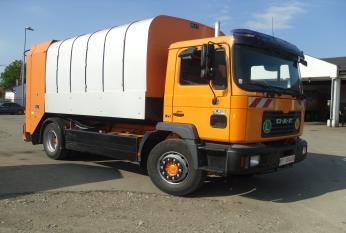 036-M-291150E16K2Iveko smećarE30-A-60350C133Iveko smećar745-M-226Euro.Cargo4Iveko smećarT18-A-8489x153x5Mercedes smećarM08-A-545Benz 17176Mercedes smećarA57-O-122Benz 16177Mercedes smećar704-E-97818-208Mercedes smećarO82-M-41718-209Mercedes podizač071-J-50436-121310MANE56-T-218M3912MAN smećarO58-E-505E6313Mercedes smećarT90-M-562957.6514Mercedes smećarK59-T-024222715Volvo smećarO26-M-670FS 1016Mercedes smećarT26-M-023950.6017Mercedes smećarE36-J-035950.5318IvekoM19-A-0292C3CBIJELJINABIJELJINABIJELJINABIJELJINABIJELJINABIJELJINABIJELJINABIJELJINABIJELJINA2016. godina2016. godina2015. godina2015. godina2014. godina2014. godinaRBOpis uslugeMJKoličinaIznosbez PDV-aKoličinaIznosbez PDV-aKoličinaIznosbez PDV-aRučno ili mašinsko čišćenje trotoaram211.368.330181.677,579.104.050154.772,017.229.354122.956,85Ručno ili mašinsko čišćenje rigolam23.209.780113.775,302.201.96683.677,771.893.02971.999,46Ručno struganje rigolam2------Pročišćavanje trotoara i rigolan/č3.75124.594,924.03228.224,003.14722.029,00Rad paukasat6281,255250,00150,00Mašinsko prskanje makadamskih ultura------Mašinsko pranje ulica i trotoaram2------Rad TMV za vanr. potrebe n-2ttura473.033,841067.247,20644.375,70Rad spec.vozila za odvoz smećatura61.749,9641.196,56--Rad spec.voz.za odv.sm.sa ruč.ut.tura41.129,2492.692,261299,14Rad KV bravara na razn.brav.posln/č1421.286,522762.704,8047460,60Spec.vozilo.fekalna cisterna tura------Rad auto-pod.kontejnera 5m3tura101.099,762234,00424.914,00Rad specijalnih mašinasat1533.213,002254.725,007147,00Rad kamiona na odvozu snijegam33072.916,504704.465,001501.425,00Rad radnika na utov.snijegasat6724.166,403632.250,601991.233,80Čišćenje snijega i posipanje solikg21.1504.441,5018.3003.843,0031.6806.652,80Ručno čišćenje otpada sa obale kan.sat------UkupnoUkupnoUkupno343.365,76296.282,20236.543,35JANJAJANJAJANJAJANJAJANJAJANJAJANJAJANJAJANJA2016. godina2016. godina2015. godina2015. godina2014. godina2014. godinaRBOpis uslugeMJKoličinaIznosbez PDV-aKoličinaIznosbez PDV-aKoličinaIznos bez PDV-aRučno čišćenje trotoaram21.242.75020.126,06980.70016.672,601.033.63217.580,53Ručno ili maš.čišćenje rigolam2478.15016.057,65378.14013.613,04400.61014.421,96Ručno struganje rigolam2------Pročišćavanje trotoara i rigolan/č112801,503502.520,001541.108,80Mašinsko pranje ulica i trotoaram2------Rad TMV za vanr. potrebe n-2ttura2120,6014910,00--UkupnoUkupnoUkupno37.105,8133.715,6433.111,29        OSTV.MJESECPRIHODIPRIHODIPRIHODIBROJ PREVEZENIH VOZILABROJ PREVEZENIH VOZILABROJ PREVEZENIH VOZILA        OSTV.MJESEC2016.2015.IND.2016/20152016.2015.IND.2016/2015Januar3.082,224.856,846310316263Februar4.621,804.772,229715415997Mart4.356,506.291,206914521069April4.054,365.781,287013519370Maj4.304,535.163,258314417283Jun4.671,455.871,118015519680Jul4.187,696.883,936114022961Avgust4.954,914.756,50104165159104Septembar5.910,434.676,58126197156126Oktobar4.287,015.202,148214317382Novembar4.379,495.544,457914618579Decembar5.801,715.029,74115193168115UKUPNO54.612,1064.829,24841.8202.16284IznosIznosStruktura (%)Struktura (%)IndeksVrsta rashodaTekućaPrethodnaTekućaPrethodna2:3123456Troškovi bruto plata (4 radnika)60.693,9859.773,0464,1461,70102Troškovi bruto ostalih ličnih rashoda (regres, topli obrok, prevoz i sl.)6.530,266.401,406,906,61102Troškovi registracije1.890,201.741,722,001,80109Troškovi amortizacije11.812,8014.836,0012,4815,3180Troškovi goriva13.705,9414.123,9514,4814,5897UKUPNI RASHODI94.633,1896.876,11100,00100,0098Iznos realizacije radova na javnim zelenim površinamaIznos realizacije radova na javnim zelenim površinamaIznos realizacije od prodaje sadnog materijala u proizvodnom sektoruIznos realizacije od prodaje sadnog materijala u proizvodnom sektoruTekuća godinaPrethodna godinaTekuća godinaPrethodna godinaJanuarFebruarMartAprilMajJunJulAvgustSeptembarOktobarNovembarDecembar   3.962,00 KM3.670,50 KM11.580,03 KM19.800,98 KM20.177,73 KM22.114,26 KM20.048,79 KM16.266,46 KM14.642,67 KM13.213,00 KM20.512,10 KM22.915,00 KMNema specifikacijeNema specifikacije22.726,50 KM24.576,10 KM31.619,84 KM24.597,06 KM19.040,90 KM10.731,76 KM7.854,00 KM16.267,35 KM16.519,34 KM26.432,00 KM158,12 KM775,21 KM2.337,61 KM1.627,78 KM2.557,95 KM1.343,68 KM1.337,27 KM822,73 KM801,45 KM1.013,67 KM2.617,95 KM230,77 KM10,00 KM746,00 KM1.295,00 KM1.040,50 KM1.196,10 KM578,00 KM93,00 KM40,00 KM479,50 KM448,00 KM373,00 KM177,00 KMUKUPNO 188.903,52 KM  200.364,85 KM15.624,19 KM6.476,10 KMStručna spremaNKPKKVVKVSSSVŠSVSSUkupnoBroj zaposlenih42454630423163RBKontoNaziv kontaOstvarenje prethodne godinePlan za 2016. godinuOstvarenje tekuće godineInd.6/4Ind.6/5% učešće u uk.prih.Razlika ostvarenja      (6-4)12345678910160103Prihod od prodaje kont.13.760,6715.000,0011.885,6886790,25%-1.874,99601Prihodi od prodaje robe u Republici Srpskoj13.760,6715.000,0011.885,6886790,25%-1.874,99260303Prihod od pr. kont.-BD598,290,000,000-0,00%-598,29603Pihodi od pr.robe-BD598,290,000,000-0,00%-598,29361010Pr.od usl.javne hig.-BN291.691,96320.000,00328.628,381131036,98%36.936,42461011Prihod od usl.odv.otp.-t.13.952,3713.593,0012.010,5086880,26%-1.941,87561012Pr.od usluga odv.otpada11.890,5310.000,0013.745,181161370,29%1.854,65661013Prihod od usl.zimske sl.15.283,6018.000,0014.737,4096820,31%-546,20761014Prihod od usl.gradskog z.200.364,99185.000,00188.903,52941024,01%-11.461,47861018Pr. od usl.PPL-pranje ul.0,000,0029.913,98--0,64%29.913,98961019Pr.od usl.javne hig.-Janja33.716,3633.000,0037.105,841101120,79%3.389,48610Prihod od pr. učinaka pov. pravnim licima566.899,81579.593,00625.044,8011010813,28%58.144,991061106Prihod od rasadnika5.419,757.000,0015.624,192882230,33%10.204,441161121Prihod odv.otpada građ.1.961.936,032.000.000,002.022.835,9310310142,96%60.899,901261122Odvoz otpada pravn.subj.764.642,44775.000,00790.022,4910310216,78%25.380,051361123Pr.od odvoza.čvrst.otp.-d20.609,3325.000,0024.187,27117970,51%3.577,941461124Pr.od usl. kup. iz RS-gr.z.1.046,920,004.000,00382-0,08%2.953,081561125Održavanje groblja121.442,810,000,000-0,00%-121.442,811661126Prihod od pauka64.829,2470.000,0054.582,1084781,16%-10.247,141761127Usluge fekalne cisterne5.100,0010.000,002.400,0047240,05%-2.700,001861128Usluge cisterne za vodu730,781.000,002.712,313712710,06%1.981,531961129Pr.od odvoza.kl.otp.-d21.535,9925.000,0043.343,992011730,92%21.808,00611Prihod od prodaje učinaka u RS2.967.293,292.913.000,002.959.708,2810010262,86%-7.585,012061206Prihod od rasadnika115,38200,000,00000,00%-115,382161222Odvoz otpada pravn.subj.33.018,1534.000,0031.315,9895920,67%-1.702,172261223Pr.od odvoza.čvrst.otp.-d3.788,184.000,003.485,9392870,07%-302,252361227Usluge fekalne cisterne2.400,003.000,00900,0038300,02%-1.500,002461229Pr.od odvoza.kl.otp.-d3.767,394.000,000,00000,00%-3.767,39612Prihod od prodaje učinaka u Federaciji BiH43.089,1045.200,0035.701,9183790,76%-7.387,192561322Odvoz otpada pravn.subj.8.643,029.000,0010.164,671181130,22%1.521,652661323Pr.od odvoza.čvrst.otp.-d408,93400,00673,511651680,01%264,582761326Pr.od vr.usl. BD-pauk0,00200,0030,00-150,00%30,00613Prihod od prodaje učinaka u BD BiH9.051,959.600,0010.868,181201130,23%1.816,232863000Povećanje vrijed.zaliha9.251,788.000,004.944,0953620,11%-4.307,69630Povećanje vrijednosti zalihe učinaka9.251,788.000,004.944,0953620,11%-4.307,692965100Pr.od zakupnina zemljišta25.125,6030.000,0025.485,59101850,54%359,993065101Pr.od zak.zemlj.-groblje61.904,160,000,000-0,00%-61.904,163165110Prihod od zakupnina337.032,45340.000,00363.151,751081077,71%26.119,303265130Pr.od zakupa st.u pijaci238.713,25250.000,00232.426,3697934,94%-6.286,893365131Pr.od zakupa-dn.zak.st.48.038,4650.000,0049.939,331041001,06%1.900,873465132Pr.od zakupa st.-mali.b.4.780,355.000,004.668,4098930,10%-111,95651Prihodi od zakupnina715.594,27675.000,00675.671,439410014,35%-39.922,843565210Prihodi od donacija-PPL34.218,2434.218,0027.674,6081810,59%-6.543,64652Prihodi od donacija34.218,2434.218,0027.674,6081810,59%-6.543,643665510Prihodi iz fondova292,590,000,000-0,00%-292,593765540Prihodi od poklona i pom.200.000,000,000,000-0,00%-200.000,003865590Ost.pr.iz drugih namj.izv.0,000,000,00--0,00%0,00655Prihodi iz namjenskih izvora finansiranja200.292,590,000,000-0,00%-200.292,593965903Pr.od prodaje papira19.416,8422.000,0018.360,6195830,39%-1.056,234065904Pr.od prodaje najlona5.451,526.500,004.059,6974620,09%-1.391,834165905Prihodi od grijanja291,74200,00251,50861260,01%-40,244265990Ostali poslovni prihodi1.490,472.000,000,00000,00%-1.490,47659Ostali poslovni prihodi po drugim osnovama26.650,5730.700,0022.671,8085740,48%-3.978,774366010Pr.od kamata od PPL0,000,00144.689,17--3,07%144.689,17660Finans.prihodi od PPL0,000,00144.689,17--3,07%144.689,174466130Zat.kamate u zemlji-PL0,000,0019.917,54--0,42%19.917,544566131Zat.kamate u zemlji-FL0,000,0066.322,14--1,41%66.322,144666190Ostale kamate1.213,8810.000,0012.434,7910241240,26%11.220,91661Prihodi od kamata1.213,8810.000,0098.674,4781299872,10%97.460,594766991Ostali finansijski prihodi121,51100,0045,0037450,00%-76,51669Ostali finansijski prihodi121,51100,0045,0037450,00%-76,514867710Pr.od napl.otp.potr.-ind.o.19.501,1025.000,0018.644,3596750,40%-856,754967711Pr.od napl.otp.potr.-dom.22.951,5725.000,0031.928,151391280,68%8.976,585067720Pr.od napl.potr.PPL-dir.o5.000,0010.000,003.500,0070350,07%-1.500,00677Naplaćena otpisana potraživanja47.452,6760.000,0054.072,50114901,15%6.619,835167910Prihodi od otp.obaveza269,460,00255,9895-0,01%-13,485267990Ostali nepomenuti prihodi22.983,4450.000,0035.157,97153700,75%12.174,53679Prihodi od smanjenja obaveza, ukidanja …23.252,9050.000,0035.413,95152710,75%12.161,055368900Pr.od usklađivanja potr.4.433,850,001.201,9327-0,03%-3.231,92689Prihodi od usklađivanja vrijednosti ostale imovine4.433,850,001.201,9327-0,03%-3.231,92UKUPNO4.663.175,374.430.411,004.708.267,79101106100,00%45.092,42RBKontoNaziv kontaOstvarenjeprethodne godinePlan za period 01.01.-31.12.2016.Ostvarenjetekuće godineInd.6/4Ind.6/5% učešće u ukupnim rashodima (plan)Razlika ostvarenja            (6-4)12345678910150100Nab.vr.prod.robe na malo 1.210,391.500,003.084,202552060,06%1.873,81250101Nab.vr.pr.robe-bez faktura8.758,0510.000,003.442,5139340,07%-5.315,54350102Nab.vr.pr.robe-po fakt.308,95500,00639,752071280,01%330,80501Nabavna vrijednost prodate robe10.277,3912.000,007.166,4670600,14%-3.110,93451100Troškovi sirovina i mater.80.256,4735.000,0083.702,381042391,67%3.445,91511Troškovi materijala za izradu80.256,4735.000,0083.702,381042391,67%3.445,91551210Otpis auto guma19.885,5220.000,0017.675,3689880,35%-2.210,16651220Otpis HTZ opreme39.438,8225.000,0043.793,541111750,87%4.354,72751240Troškovi rez. dijelova59.340,9455.000,0051.604,9987941,03%-7.735,95851250Troškovi kanc. materijala12.060,0612.000,0014.234,301181190,28%2.174,24512Troškovi režijskog materijala130.725,34112.000,00127.308,19971142,54%-3.417,15951300Tr.naft.derivata-dizel E4239.596,23250.000,00192.465,0980773,84%-47.131,141051301Tr.naft.derivata-dizel E50,000,0011.691,35--0,23%11.691,351151302Tr.naft.derivata -benzin0,000,003.122,98--0,06%3.122,981251303Tr.naft.derivata -autogas0,000,00396,10--0,01%396,101351304Tr.naft.derivata (maziva)15.487,9720.000,0012.644,9782630,25%-2.843,001451330Troškovi el. energije22.577,7225.000,0026.719,111181070,53%4.141,391551370Troškovi vode8.426,7410.000,009.411,30112940,19%984,56513Troškovi goriva i energije286.088,66305.000,00256.450,9090845,11%-29.637,761652000Troškovi bruto zarade2.085.251,142.050.000,002.064.390,489910141,16%-20.860,66520Troškovi bruto zarada2.085.251,142.050.000,002.064.390,489910141,16%-20.860,661752210Tr.br.nakn.čl.Nadz.odb.29.850,6029.000,0029.850,601001030,60%0,00522Tr.br.nak.čl.NO i Upr.od29.850,6029.000,0029.850,601001030,60%0,001852300Tr.br.nakn.čl.Odb.za rev.23.218,5024.000,0022.484,2397940,45%-734,27523Troškovi br.naknada čl.odb.za reviziju, kom.i sl23.218,5024.000,0022.484,2397940,45%-734,271952420Nagrade zaposlenim0,000,001.050,00--0,02%1.050,002052430Pomoć zaposl.u skl.sa pr.5.825,005.000,007.487,001291500,15%1.662,00524Tr.otpr., nagrada i pomoći u skl sa propisima5.825,005.000,008.537,001471710,17%2.712,002152500Tr.dnevnica na služb.putu3.721,004.000,003.997,241071000,08%276,242252510Tr.smj.i ish.na služb.putu2.193,022.500,002.955,931351180,06%762,912352520Tr.prevoza na služb.putu566,60600,00751,421331250,01%184,822452530Nakn.za korišć.sopstv.voz.0,000,001.987,40--0,04%1.987,402552540Ostali tr.na službenom putu0,000,0016,00--0,00%16,00525Troškovi zaposlenih na službenom putu6.480,627.100,009.707,991501370,19%3.227,372652900Nakn.tr.za prevoz radnika47.573,8248.000,0052.425,121101091,05%4.851,302752990Ost.nakn.tr.zaposl.(regres)127.382,30120.000,00125.558,05991052,50%-1.824,252852991Ost.nakn.tr.zaposl.(Božić)15.400,0015.500,0014.400,0094930,29%-1.000,002952992Ost.nakn.tr.zap.(topl.obrok)64.275,2265.000,0066.105,981031021,32%1.830,76529Troškovi bruto ostalih ličnih rashoda254.631,34248.500,00258.489,151021045,15%3.857,813053130Troškovi PTT usluga19.612,5930.000,0025.908,33132860,52%6.295,743153131Tr.PTT usluga-got.pl.2.224,002.000,003.579,101611790,07%1.355,103253150Tr.internet usluga i b.pren.1.481,5322.000,001.648,8911170,03%167,36531Troškovi transportnih usluga23.318,1254.000,0031.136,32134580,62%7.818,203353200Tr.usl.na tek.odr.st.mat.sr.26.197,5725.000,0056.631,052162271,13%30.433,48532Troškovi usluga održavanja26.197,5725.000,0056.631,052162271,13%30.433,483453390Troškovi ostalih zakupa3.444,104.000,004.185,001221050,08%740,90533Troškovi zakupa 3.444,104.000,004.185,001221050,08%740,903553500Tr.oglasa u novinama,TV7.603,008.000,0031.290,004123910,62%23.687,003653520Troškovi ul.u pr.sa PP-olo.6.358,956.000,005.198,3182870,10%-1.160,643753590Ostali tr.za reklamu i pr.0,001.000,002.199,60-2200,04%2.199,60535Troškovi reklame i propagande13.961,9515.000,0038.687,912772580,77%24.725,963853920Troškovi za usl.zašt.na r.11.254,8311.000,0010.853,7696990,22%-401,073953960Privr.i povremeni poslovi69.266,9555.000,0074.676,211081361,49%5.409,264053981Tr.deponovanja-otp.vode5.723,607.000,001.208,0021170,02%-4.515,604153982Tr.deponovanja-kl.otpad25.303,4023.000,0045.158,001781960,90%19.854,604253983Tr.deponovanja-čvrsti otp.841.476,77850.000,00888.004,9210610417,71%46.528,154353990Troškovi ost.proizv.usl.38.402,6035.000,0028.840,0875820,58%-9.562,52539Troškovi ostalih usluga991.428,15981.000,001.048.740,9710610720,91%57.312,824454000Troškovi amortizacije-PO308.505,30250.000,00212.690,6669854,24%-95.814,644554020Troškovi amort.-procjena0,000,0024.389,89--0,49%24.389,89540Troškovi amortizacije308.505,30250.000,00237.080,5577954,73%-71.424,754654140Tr.rez. za otpremnine20.984,1915.000,005.643,5427380,11%-15.340,65541Troškovi rezervisanja20.984,1915.000,005.643,5427380,11%-15.340,654755010Tr.revizije finans.izvj.4.700,004.700,004.700,001001000,09%0,004855020Tr.advokatskih usluga29.235,7010.000,004.675,0016470,09%-24.560,704955030Tr.zdravstvenih usluga5.340,505.000,0010.072,311892010,20%4.731,815055040Tr.str.obrazovanja zaposl.0,000,000,00--0,00%0,005155050Tr.str.usavršanja-seminari2.929,172.000,001.501,6551750,03%-1.427,525255060Tr.izmjena na post.progr.3.600,003.600,003.600,001001000,07%0,005355090Ostale neproizvodne usl.15.390,0010.000,0010.057,82651010,20%-5.332,18550Troškovi neproizvodnih usluga61.195,3735.300,0034.606,7857980,69%-26.588,595455100Tr.repr.u posl.prost.3.182,413.000,009.710,483053240,19%6.528,075555120Tr.ugostiteljskih usluga11.020,6815.000,008.776,5580590,17%-2.244,135655130Tr.pren.i ishrane posl.partn.0,000,00200,00--0,00%200,005755150Troškovi za poklone3.505,002.000,002.168,81621080,04%-1.336,195855190Ostali tr.reprezentacije2.369,624.000,003.457,69146860,07%1.088,07551Troškovi reprezentacije20.077,7124.000,0024.313,531211010,48%4.235,825955200Pr.osigur.nekr.,postr.i opr.2.241,112.500,002.588,521161040,05%347,416055260Pr.za obavezno osig.lica10.662,6012.000,008.656,8081720,17%-2.005,80552Troškovi premija osiguranja12.903,7114.500,0011.245,3287780,22%-1.658,396155300Tr.pl.prometa-Pavl.banka1.725,782.000,001.604,2993800,03%-121,496255301Tr.pl.prometa-Sberbanka1.930,702.000,002.526,901311260,05%596,206355302Tr.pl.prometa-Nova banka1.565,101.700,001.377,5088810,03%-187,606455303Tr.pl.prometa-Komerc.b.355,60400,00438,101231100,01%82,506555305Tr.pl.prometa-Bobar b.15,400,000,00--0,00%-15,406655306Tr.pl.prometa-NLB RB412,80500,00127,9031260,00%-284,906755310Tr.pl.prometa-garancije2.700,352.500,001.611,3560640,03%-1.089,00553Troškovi platnog prometa8.705,739.100,007.686,0488840,15%-1.019,696855420Članarine.poslovnim udr.900,00900,00400,0044440,01%-500,00554Troškovi članarina900,00900,00400,0044440,01%-500,006955500Porez na imovinu7.820,508.000,007.140,2891890,14%-680,227055510Naknada za o.k.d. šuma3.264,223.000,003.295,791011100,07%31,577155520Naknada za protiv pož.z.1.836,451.700,001.749,67951030,03%-86,787255540Naknada za vode1.836,002.000,001.836,00100920,04%0,007355570Komunalna i rep. takse1.150,001.150,001.150,001001000,02%0,007455571Komunalna naknada-opš.5.528,285.500,005.794,981051050,12%266,70555Troškovi poreza21.435,4521.350,0020.966,7298980,42%-468,737555600Dopr.za prof.reh.invalida   4.465,25       4.500,00      4.436,3799990,09%-28,887655630Doprinos za solidarnost21.060,000,000,00--0,00%-21.060,007755691Ost.dop.na ter.tr.-volonteri1.734,750,000,00--0,00%-1.734,75556Troškovi doprinosa27.260,004.500,004.436,3716990,09%-22.823,637855900Troškovi oglasa u štampi1.237,291.300,00518,7942400,01%-718,507955911RTV taksa-porez na posj.90,0090,0090,001001000,00%0,008055913Sudske takse po izvr.post.42.654,2530.000,0053.671,251261791,07%11.017,008155915Sudske takse-ostale5.307,805.000,003.714,8070740,07%-1.593,008255920Sudski tr.i tr.vještačenja3.650,000,00250,007-0,00%-3.400,008355930Tr.pretpl.na časopise i s.p.3.330,063.000,001.365,3841460,03%-1.964,688455950Tr.za registraciju vozila14.079,3930.000,0032.851,252331100,65%18.771,868555990Ostali nemater.troškovi36,681.000,000,00--0,00%-36,68559Ostali nematerijalni troškovi70.385,4770.390,0092.461,471311311,84%22.076,008656000Kamate iz odnosa sa PPL0,000,00163.434,53--3,26%163.434,53560Finansijski rashodi0,000,00163.434,53--3,26%163.434,538756100Rashodi kamata po kred.3.784,623.500,00498,2413140,01%-3.286,388856170Kamate za nebl.pl.javne pr.2.018,400,000,00--0,00%-2.018,40561Rashodi kamata5.803,023.500,00498,249140,01%-5.304,788957020Otpis opreme po popisu1.101,132.000,001.528,86139760,03%427,739057080Neotp.vr.osn.sredstava1.856,770,000,00--0,00%-1.856,779157081PDV na neotp.vr.osn.sr.316,090,000,00--0,00%-316,09570Gubici po osn.prod. i ras. nem.sr.,nekr.,postr.i opr.3.273,992.000,001.528,8647760,03%-1.745,139257800Rash.po osn.isp.vr.potraž.50.117,3640.000,00191.866,923834803,83%141.749,569357810Rash.po osn.isp.pot.PPL0,000,00135.757,62--2,71%135.757,629457820Rash.po osn.dir.otp.potr.29.853,5520.000,0028.226,14951410,56%-1.627,41578Rashodi po osnovu ispr.vrijedn.i otpisa potr.79.970,9160.000,00355.850,684455937,09%275.879,779557900Kalo, rastur, kvar i lom322,000,00325,33101-0,01%3,339657920Tr.sudskih i drugih sporova0,000,00791,04--0,02%791,049757970PDV na kalo,rastur,kvar…460,75500,0054,7412110,00%-406,019857990Nepomenuti ost.rashodi12,101.000,002.116,91-2120,04%2.104,81579Rash.po osn.rash.zaliha mater.i robe i ost.rashodi794,851.500,003.288,024142190,07%2.493,179959100Rashodi po osnovu ispr.gr.48.537,6610.000,004.644,0810460,09%-43.893,58591Rash.po osn.ispr.grešaka iz ranijih godina48.537,6610.000,004.644,0810460,09%-43.893,58UKUPNO4.661.688,314.428.640,005.015.553,36108113100,00%353.865,05Godina2009.2010.2011.2012.2013.2014.2015.2016.% učešća u ukupnim troškovima  Društva4,0212,9613,6513,8717,0918,2318,7218,63Godina2009.2010.2011.2012.2013.2014.2015.2016.% učešća u ukupnim troškovima  Društva58,7153,0451,2953,8648,8847,1044,7341,16RBKontoNaziv kontaSlužba pijačnih uslugaSlužba komunalnih uslugaSlužba zajedničkih poslovaSlužba održavanja gradskog zelenilaUkupno ostvarenje 31.12.2016.12345678150100Nab.vr.prod.robe na malo 3.084,203.084,20250101Nab.vr.pr.robe-bez faktura3.442,513.442,51350102Nab.vr.pr.robe-po fakt.639,75639,75501Nabavna vrij.prodate robe0,000,000,007.166,467.166,46451100Troškovi sirovina i mater.1.830,0335.652,495.660,4940.559,3783.702,38511Tr.materijala za izradu1.830,0335.652,495.660,4940.559,3783.702,38551210Otpis auto guma17.111,26564,1017.675,36651220Otpis HTZ opreme1.303,4135.306,101.233,665.950,3743.793,54751240Troškovi rez. dijelova45.356,116.248,8851.604,99851250Troškovi kanc. materijala699,861.291,5112.028,80214,1314.234,30512Tr.režijskog materijala2.003,2799.064,9813.262,4612.977,48127.308,19951300Tr.naft.derivata-dizel E 4185.891,783.068,293.505,02192.465,091051301Tr.naft.derivata-dizel E 59.029,772.661,5811.691,351151302Tr.naftnih derivata-benzin907,432.215,553.122,981251303Tr.naftnih derivata-autogas396,10396,101351304Tr.naftnih derivata-maziva12.129,07515,9012.644,971451330Troškovi el. energije3.579,387.202,7613.569,682.367,2926.719,111551370Troškovi vode3.801,194.444,76903,25262,109.411,30513Troškovi goriva i energije7.380,57220.001,6720.202,808.865,86256.450,901652000Troškovi bruto zarade127.771,151.078.672,90691.671,39166.275,042.064.390,48520Troškovi bruto zarada127.771,151.078.672,90691.671,39166.275,042.064.390,481752210Tr.br.nakn.čl.Nadz.odb.29.850,6029.850,60522Tr.br.nak.čl.NO i Upr.od0,000,0029.850,600,0029.850,601852300Tr.br.nakn.čl.Odb.za rev.22.484,2322.484,23523Troškovi br.naknada čl.odb.za reviziju, kom.i sl0,000,0022.484,230,0022.484,231952420Nagrade zaposlenim210,00420,00210,00210,001.050,002052430Pomoć zaposl.u skl.sa pr.4.137,003.350,007.487,00524Tr.otpr., nagrada i pomoći u skladu sa propisima210,004.557,003.560,00210,008.537,002152500Tr.dnevnica na služb.putu1.848,472.148,773.997,242252510Tr.smj.i ish.na služb.putu1.115,601.840,332.955,932352520Tr.prevoza na služb.putu34,00717,42751,422452530Nakn.za korišć.spostv.voz2.003,402.003,40525Troškovi zaposlenih na službenom putu0,002.998,076.709,920,009.707,992552900Nakn.tr.za prevoz radnika3.409,6035.252,329.548,804.214,4052.425,122652990Ost.nakn.tr.zaposl.(regres)7.794,3071.495,3734.991,5211.276,86125.558,052752991Ost.nakn.tr.zaposl.(Božić)1.200,008.400,003.600,001.200,0014.400,002852992Ost.nakn.tr.zap.(topl.obrok)5.476,2437.160,2017.602,205.867,3466.105,98529Troškovi bruto ostalih ličnih rashoda17.880,14152.307,8965.742,5222.558,60258.489,152953130Troškovi PTT usluga1.193,902.658,1921.253,51802,7325.908,333053131Tr.PTT usluga-got.pl.77,003.502,103.579,103153150Tr.internet usluga i b.pren.368,00950,89330,001.648,89531Troškovi transportnih usl.1.193,903.103,1925.706,501.132,7331.136,323253200Tr.usl.na tek.odr.st.mat.sr.35.768,5117.131,913.730,6356.631,05532Troškovi usluga održavanja0,0035.768,5117.131,913.730,6356.631,053353390Troškovi ostalih zakupa4.185,004.185,00533Troškovi zakupa 0,000,004.185,000,004.185,003453500Tr.oglasa u novinama,TV31.290,0031.290,003553520Troškovi oglasa i reklame5.198,315.198,313653590Ostali troškovi za rekl.i pr.2.059,20140,402.199,60535Troškovi reklame i propag.0,002.059,2036.628,710,0038.687,913753920Troškovi za usl.zašt.na r.5.011,252.710,012.416,25716,2510.853,763853960Privr.i povremeni poslovi5.721,6541.409,4616.664,9810.880,1274.676,213953981Tr.deponovanja-otp.vode1.208,001.208,004053982Tr.deponovanja-kl.otpad45.158,0045.158,004153983Tr.deponovanja-čvrsti otp.888.004,92888.004,924253990Troškovi ost.proizv.usl.270,0026.620,80417,231.532,0528.840,08539Troškovi ostalih usluga11.002,901.005.111,1919.498,4613.128,421.048.740,974354000Troškovi amortizacije-p.s.9.067,73133.208,3462.238,338.176,26212.690,664454020Troškovi amort.-po procj.3.437,26-2.684,5223.817,83-180,6824.389,89540Troškovi amortizacije12.504,99130.523,8286.056,167.995,58237.080,554554140Tr.rez. za otpremnine5.643,545.643,54541Troškovi rezervisanja0,005.643,540,000,005.643,544655010Tr.revizije finans.izvj.4.700,004.700,004755020Tr.advokatskih usluga4.675,004.675,004855030Tr.zdravstvenih usluga9.155,00917,3110.072,314955050Tr.str.usavršanja-seminari1.501,651.501,655055060Tr.izmjena na post.progr.3.600,003.600,005155090Ostale neproizvodne usl.194,979.862,8510.057,82550Troškovi neproizvodnih usl.0,0014.024,9720.581,810,0034.606,785255100Tr.repr.u posl.prost.439,119.271,379.710,485355120Tr.ugostiteljskih usluga42,668.733,898.776,555455130Tr.pren.i ish.posl.partnera200,00200,005555150Troškovi za poklone1.298,70870,112.168,815655190Ostali tr.reprezentacije345,533.112,163.457,69551Troškovi reprezentacije0,002.126,0022.187,530,0024.313,535755200Pr.osigur.nekr.,postr.i opr.1.033,27794,96753,257,042.588,525855260Pr.za obavezno osig.lica368,133.207,474.601,70479,508.656,80552Troškovi premija osiguranja1.401,404.002,435.354,95486,5411.245,325955300Tr.pl.prometa-Pavl.banka1.604,291.604,296055301Tr.pl.prometa-Sberbanka2.526,902.526,906155302Tr.pl.prometa-Nova banka1.377,501.377,506255303Tr.pl.prometa-Komerc.b.438,10438,106355306Tr.pl.prometa-NLB RB127,90127,906455310Tr.pl.prometa-garancije1.611,351.611,35553Troškovi platnog prometa0,000,007.686,040,007.686,046555420Članarine.poslovnim udr.400,00400,00554Troškovi članarina0,000,00400,000,00400,006655500Porez na imovinu7.140,287.140,286755510Naknada za o.k.d. šuma3.295,793.295,796855520Naknada za protiv pož.z.1.749,671.749,676955540Naknada za vode1.836,001.836,007055570Komunalna i rep. takse1.150,001.150,007155571Komunalna naknada-opš.5.794,985.794,98555Troškovi poreza0,000,0020.966,720,0020.966,727255600Dopr.za prof.reh.invalida367,502.493,821.181,28393,774.436,37556Troškovi doprinosa367,502.493,821.181,28393,774.436,377355900Troškovi oglasa u štampi518,79518,797455911RTV taksa-porez na posj.90,0090,007555913Sudske takse po izvr.post.53.671,2553.671,257655915Sudske takse-ostale3.714,803.714,807755920Sudski tr.i troškovi vješt.250,00250,007855930Tr.pretpl.na časopise i s.p.1.365,381.365,387955950Tr.za registraciju vozila31.362,201.463,5525,5032.851,25559Ostali nematerijalni troškovi0,0085.033,457.402,5225,5092.461,478056000Rash.po osn.kamata-PPL163.434,53163.434,53560Finansijski rashodi0,00163.434,530,000,00163.434,538156100Rashodi kamata po kredita498,24498,24561Rashodi kamata0,00498,240,000,00498,248257020Otpis opreme po popisu1.528,861.528,86570Gubici po osn.prod. i ras. nem.sr.,nekr.,postr.i opr.0,000,001.528,860,001.528,868357800Rash.po osn.isp.vr.potraž.191.866,92191.866,928457810Rash.po osn.isp.pot.PPL135.757,62135.757,628557820Rash.po osn.dir.otp.potr.28.226,1428.226,14578Rashodi po osnovu ispr.vrijedn.i otpisa potr.0,00355.850,680,000,00355.850,688657900Kalo, rastur, kvar i lom325,33325,338757920Troškovi sudskih i dr.spor.791,04791,048857970PDV na kalo,rastur,kvar…54,7454,748957990Nepomenuti ost.rashodi2.107,379,542.116,91579Rash.po osn.rash.zaliha mater.i robe i ost.rashodi0,002.898,419,54380,073.288,029059100Rashodi po osnovu ispr.gr.4.644,084.644,08591Rash.po osn.ispr.grešaka iz ranijih godina0,004.644,080,000,004.644,08UKUPNOUKUPNOUKUPNO183.545,853.410.471,061.135.650,40285.886,055.015.553,36ZAJEDNIČKI TROŠKOVIZAJEDNIČKI TROŠKOVIZAJEDNIČKI TROŠKOVI112.626,40882.240,90-1.135.650,40140.783,100,00UKUPNI TROŠKOVI PO RJUKUPNI TROŠKOVI PO RJUKUPNI TROŠKOVI PO RJ296.172,254.292.711,960,00426.669,155.015.553,36UKUPNI PRIHODI PO RJUKUPNI PRIHODI PO RJUKUPNI PRIHODI PO RJ287.034,093.824.068,65388.637,34208.527,714.708.267,79REZULTATREZULTATREZULTAT-9.138,16-468.643,31388.637,34-218.141,44-307.285,57FINANSIJSKA RAVNOTEŽAFINANSIJSKA RAVNOTEŽAFINANSIJSKA RAVNOTEŽAFINANSIJSKA RAVNOTEŽAFINANSIJSKA RAVNOTEŽAFINANSIJSKA RAVNOTEŽAFINANSIJSKA RAVNOTEŽAFINANSIJSKA RAVNOTEŽAFINANSIJSKA RAVNOTEŽAu KMu KMu KMu KMu KMu KMu KMu KMu KMP O Z I C I J AAOPAOPAOPAOPAOP201620152014P O Z I C I J A16151515142016201520141. Kratkoročna potraživanja040040040040040970.7031.131.3241.206.3362. Kratkoročni finansijski plasmani0470470470470460003. Gotovina i gotovinski ekvivalenti05605605605605584.28072.26855.5744. Aktivna vremenska razgraničenja06006006006005916.85716.2607.140I. Kratkoročno vezana sredstva (1 do 4)1.071.8401.219.8521.269.0505. Kratkoročne obaveze144144144144142819.709769.1261.037.075II. Kratkoročni izvori finansiranja (5)819.709769.1261.037.075KRATKOROČNA FIN. RAVNOTEŽA (I/II)1,3081,5861,224REFERENTNA VRIJEDNOST - Kratkor. fin. ravnoteža (Veće od ...)1,0001,0001,0006. Upisani neuplaćeni kapital1091091091091090007. Stalna imovina0010010010010019.590.9589.599.3319.814.0508. Zalihe, stalna sredstva i sredstva obustavljenog     poslovanja namenjena prodaji03203203203203268.56970.64373.702III. DUGOROČNO VEZANA IMOVINA (6 do 8)9.659.5279.669.9749.887.752 9. Kapital1011011011011019.868.93810.079.71710.078.24010. Dugoročna rezervisanja12612612612512542.72040.98341.48711. Dugoročne obaveze136136136133133000IV. TRAJNI I DUGOROČNI KAPITAL (9 do 11)9.911.65810.120.70010.119.727DUGOROČNA FINANSIJSKA RAVNOTEŽA (III/IV)0,9750,9550,977REFERENTNA VRIJEDNOST - Dugor. fin. ravnoteža (Manje od ...)1,0001,0001,00012. Trajni i dugoročni kapital1011261361011261361011261361011251331011251339.868.93842.720010.079.71740.983010.078.24041.487013. Stalna imovina i upisani neuplaćeni kapital0011090011090011090011090011099.590.95809.599.33109.814.050014. Neto obrtni kapital (12–13)320.700521.369305.67715. Zalihe, stalna sredstva i sredstva obustavljenog       poslovanja namenjena prodaji03203203203203268.56970.64373.702STOPA POKRIVENOSTI ZALIHA (14/15´ 100)%467,70738,03414,75REFERENTNA VRIJEDNOST - Stopa pokrivenosti zaliha (Veće od ...)100,00%100,00%100,00%LIKVIDNOSTLIKVIDNOSTLIKVIDNOSTLIKVIDNOSTLIKVIDNOSTLIKVIDNOSTLIKVIDNOSTu KMu KMu KMu KMu KMu KMu KMP O Z I C I J AAOPAOPAOP2016.2015.2014.P O Z I C I J A1615142016.2015.2014.Tekuća likvidnost:Tekuća imovina /
Kratkoročne obaveze031/144031/144031/1421,3911,6781,295REFERENTNA VRIJEDNOST - Tekuća likvidnost (Veće od ...)2,0002,0002,000Redukovana likvidnost:gotovina + kratkoročna potraživanja/kratkoročne obaveze(056+040)/144(056+040)/144(055+040)/1421,2871,5651,217REFERENTNA VRIJEDNOST – Redukovana likvidnost (Veće od …1,0001,0001,000Trenutna likvidnost:gotovina / 
kratkoročne obaveze056/144056/144055/1420,1030,0940,054REFERENTNA VRIJEDNOST – Trenutna likvidnost (Veće od …)1,0001,0001,000Prosečan broj dana naplate potraživanja:Potraživanja x 365 / 
Prihodi od prodaje(040*365)/ (202+206)(040*365)/ (202+206)(040*365)/ (202+206)97115132SOLVENTNOSTSOLVENTNOSTSOLVENTNOSTSOLVENTNOSTSOLVENTNOSTSOLVENTNOSTSOLVENTNOSTu KMu KMu KMu KMu KMu KMu KMP O Z I C I J AAOPAOPAOP2016.2015.2014.P O Z I C I J A1615142016.2015.2014.1. Poslovna aktiva06206206210.731.36710.889.82611.156.8022. Dugovi126+135126+135125+132862.429810.1091.078.562KOEFICIJENT SOLVENTNOSTI (1/2)12,44313,44210,344REFERENTNA VRIJEDNOST – Koeficijent solventnosti (Veće od ...)1,0001,0001,000ZADUŽENOSTZADUŽENOSTZADUŽENOSTZADUŽENOSTZADUŽENOSTZADUŽENOSTZADUŽENOSTZADUŽENOSTZADUŽENOSTZADUŽENOSTu KMu KMu KMu KMu KMu KMu KMu KMu KMu KMP O Z I C I J AAOPAOPAOP2016.2016.2015.2015.2014.2014.P O Z I C I J A161514Iznos%Iznos%Iznos%1. Kapital1011011019.868.93891,9610.079.71792,5610.078.24090,332. Dugovi126+135126+135125+132862.4298,04810.1097,441.078.5629,67PASIVA (1 + 2)10.731.36710010.889.82610011.156.802100REFERENTNA VRIJEDNOST - Kapital/Dugovi:REFERENTNA VRIJEDNOST - Kapital/Dugovi:REFERENTNA VRIJEDNOST - Kapital/Dugovi:REFERENTNA VRIJEDNOST - Kapital/Dugovi:Kapital: 50%50%50%Dugovi: 50%50%50%STRUKTURA KAPITALASTRUKTURA KAPITALASTRUKTURA KAPITALASTRUKTURA KAPITALASTRUKTURA KAPITALASTRUKTURA KAPITALASTRUKTURA KAPITALASTRUKTURA KAPITALASTRUKTURA KAPITALASTRUKTURA KAPITALAu KMu KMu KMu KMu KMu KMu KMu KMu KMu KMP O Z I C I J AAOPAOPAOP2016.2016.2015.2015.2014.2014.P O Z I C I J A161514Iznos%Iznos%Iznos%1. Akcijski kapital1031031033.748.01437,983.748.01437,183.748.01437,19Akcijski kapital - ukupno3.748.01437,983.748.01437,183.748.01437,192. Udeli društva sa ograničenomodgovornošću1041041040000003.  Zadružni udeli1051051050000004.  Ulozi1061061060000005.  Državni kapital1071071070000006.  Ostali osnovni  kapital108108108000000I OSNOVNI I OSTALI KAPITAL (1 do 6)1021021023.748.01437,983.748.01437,183.748.01437,19II EMISIONA PREMIJA110110110000000III REZERVE112111111342.4103,47340.1283,38452.8344,49IV REVALORIZACIONE REZERVE1161151145.963.63460,435.945.94758,995.990.09859,44V NERASPOREĐENI DOBITAK11911811743.3470,4445.6280,45136.0271,35VI GUBITAK DO VISINE KAPITALA123123122228.467-2,3200248.733-2,47UKUPNI KAPITAL (I do VI)1011011019.868.93810010.079.71710010.078.240100BILANS STANJABILANS STANJABILANS STANJABILANS STANJABILANS STANJABILANS STANJABILANS STANJAu KMu KMu KMu KMu KMu KMu KMP O Z I C I J A2016.2016.2015.2015.2014.2014.P O Z I C I J AIznos   %                          Iznos   %                          Iznos %                         Iznos %                         Iznos %                             Iznos %                             A K T I V AA. STALNA IMOVINA9.590.95885,279.599.33184,169.814.05284,07I Nematerijalna ulaganja5.4800,052.6580,023.7900,03II Nekretnine, postrojenja, oprema i investicione             nekretnine9.582.54585,199.592.31784,109.801.99983,97III Dugoročni finansijski plasmani2.9330,034.3560,048.2610,07B. TEKUĆA IMOVINA1.140.40910,141.290.49511,311.342.75211,50I Zalihe, stalna sredstva i sredstva obustavljenog poslovanja namenjena prodaji68.5690,6170.6430,6273.7020,63II Kratkoročna potraživanja, plasmani i gotovina1.071.8409,531.219.85210,691.269.05010,87  1. Kratkoročna potraživanja970.7038,631.131.3249,921.206.33610,33  2. Kratkoročni finansijski plasmani 000000  3. Gotovinski ekvivalenti i gotovina84.2800,7572.2680,6355.5740,48  4. Aktivna vremenska razgraničenja16.8570,1516.2600,147.1400,06V. GUBITAK IZNAD VISINE KAPITALA000000G. POSLOVNA AKTIVA10.731.36795,4110.889.82695,4711.156.80295,57D. VANBILANSNA AKTIVA516.5924,59516.5924,53516.5924,43Đ. UKUPNA AKTIVA11.247.959100,0011.406.418100,0011.673.394100,00P A S I V AA. KAPITAL 9.868.93887,7410.079.71788,3710.078.24086,34I  OSNOVNI KAPITAL3.748.01433,323.748.01432,863.748.01432,11  1.  Akcijski kapital 3.748.01433,323.748.01432,863.748.01432,11  2. Udjeli društva sa ograničenom odgovornošću000000  3.  Zadružni udjeli000000  4.  Ulozi000000  5.  Državni kapital000000  6. Ostali osnovni  kapital000000II   UPISANI NEUPLAĆENI KAPITAL000000III  EMISIONA PREMIJA000000IV  REZERVE342.4103,04340.1282,98452.8343,88V   REVALORIZACIONE REZERVE 5.963.63453,025.945.94752,135.990.09851,31VI  NERASPOREĐENI DOBITAK43.3470,3945.6280,40136.0271,17VII GUBITAK DO VISINE KAPITALA228.467-2,0300248.733-2,13B. DUGOROČNA REZERVISANJA42.7200,3840.9830,3641.4870,36V. OBAVEZE819.7097,29769.1266,741.037.0758,88I.Dugoročne obaveze000000II Kratkoročne obaveze819.7097,29769.1266,741.037.0758,88  1. Pasivna vremenska razgraničenja275.1232,45194.6091,71229.1211,96G. POSLOVNA PASIVA10.731.36795,4110.889.82695,4711.156.80295,57D. VANBILANSNA PASIVA516.5924,59516.5924,53516.5924,43Đ. UKUPNA PASIVA11.247.959100,0011.406.418100,0011.673.394100,00EFIKASNOST IMOVINEEFIKASNOST IMOVINEEFIKASNOST IMOVINEEFIKASNOST IMOVINEEFIKASNOST IMOVINEEFIKASNOST IMOVINEEFIKASNOST IMOVINEu KMu KMu KMu KMu KMu KMu KMP O Z I C I J AAOPAOPAOP2016.2015.2014.P O Z I C I J A1615142016.2015.2014.1. Ukupan prihod201+231+246+270+292201+231+246+270+292201+231+246+270+2914.708.2684.663.1754.261.1882. Prosječna poslovna imovina062/2062/2062/25.365.6845.444.9135.578.4013. EFIKASNOST IMOVINE (1/2)0,8770,8560,764REFERENTNA VRIJEDNOST - Efikasnost imovine (Veće od ...)0,0000,0000,000IMOVINSKI POLOŽAJIMOVINSKI POLOŽAJIMOVINSKI POLOŽAJIMOVINSKI POLOŽAJIMOVINSKI POLOŽAJIMOVINSKI POLOŽAJIMOVINSKI POLOŽAJu KMu KMu KMu KMu KMu KMu KMP O Z I C I J AAOPAOPAOP2016.2015.2014.P O Z I C I J A1615142016.2015.2014.1. Prihodi od prodaje202+206202+206202+2063.643.2093.600.6933.335.0742. Prosječna obrtna imovina031/2031/2031/2570.205645.248671.3763. Prosječne zalihe032/2032/2032/234.28535.32236.8514. Prosječna potraživanja040/2040/2040/2485.352565.662603.1685a. Koeficijent obrta obrtne imovine (1/2)6,395,584,975b. Dani vezivanja obrtne imovine (365/5a)5765736a. Koeficijent obrta zaliha (1/3)106,26101,9490,506b. Dani vezivanja zaliha (365/6a)3,43,547a. Koeficijent obrta potraživanja (1/4)7,516,375,537b. Dani vezivanja potraživanja (365/7a)48,65766POSLOVNI PRIHODI I RASHODIPOSLOVNI PRIHODI I RASHODIPOSLOVNI PRIHODI I RASHODIPOSLOVNI PRIHODI I RASHODIPOSLOVNI PRIHODI I RASHODIPOSLOVNI PRIHODI I RASHODIPOSLOVNI PRIHODI I RASHODIu KMu KMu KMu KMu KMu KMu KMP O Z I C I J A2016.2016.2015.2015.2014.2014.P O Z I C I J AIznos%Iznos%Iznos%Struktura poslovnih prihoda:1. Prihodi od prodaje robe11.8860,3114.3590,318.3760,202. Prihodi od prodaje učinaka3.631.32378,193.586.33478,193.326.69880,093. Prihodi od aktiviranja ili potrošnje robe i učinaka0000004. Povećanje vrijednosti zaliha učinaka4.9440,209.2520,2019.4730,475. Smanjenje vrijednosti zaliha učinaka0000006. Ostali poslovni prihodi726.01821,30976.75621,30799.01019,24I Poslovni prihodi (1 do 6)4.374.171100,004.586.701100,004.153.557100,00Struktura poslovnih rashoda:1. Nabavna vrijednost prodate robe7.1660,2310.2770,2317.1640,382. Troškovi materijala 467.46110,99497.07010,99520.19211,623.Troš. zarada, naknada zarada i ostali lični rashodi2.393.45953,172.405.25753,172.481.24955,424. Troškovi proizvodnih usluga1.179.38123,401.058.35023,401.012.42622,615. Troškovi amortizacije i rezervisanja242.7257,28329.4897,28272.2216,086. Nematerijalni troškovi170.7133,85174.1683,85125.1532,807. Troškovi poreza20.9670,4721.4360,4721.0660,478. Troškovi doprinosa4.4360,6127.2600,6127.3880,62II Poslovni rashodi (1 do 8)4.486.308100,004.523.307100,004.476.859100,00III REZULTAT POSLOVNIH AKTIVNOSTI       (I - II)(112.137)63.394(323.302)REFERENTNA VRIJEDNOST - Rezul. posl. aktivnosti (Veće od ...)0,0000,0000,000IV ODNOS POSL. PRIHODA I RASHODA      (I / II)*10097,50%101,40%92,78%REFERENTNA VRIJEDNOST - Odnos posl. prihoda i rashoda (Veće od ...)100,00%100,00%100,00%V RELATIVNA RAZLIKA POSL. PRIHODA I       RASHODA (((I/II)*100)-100)%-2,50%1,40%-7,22%REFERENTNA VRIJEDNOST - Relativna razlika posl. prihoda i rashoda (Veće od ...)0,00%0,00%0,00%BILANS USPJEHABILANS USPJEHABILANS USPJEHABILANS USPJEHABILANS USPJEHABILANS USPJEHABILANS USPJEHABILANS USPJEHABILANS USPJEHABILANS USPJEHAu KMu KMu KMu KMu KMu KMu KMu KMu KMu KMP O Z I C I J AAOPAOPAOP2016.2016.2015.2015.2014.2014.P O Z I C I J AAOPAOPAOPIznos%Iznos%Iznos%P O Z I C I J A161514Iznos%Iznos%Iznos%1. Poslovni prihodi2012012014.374.17191,374.586.70197,444.153.55796,322. Finansijski prihodi231231231243.4085,081.3350,0318.9660,443. Ostali prihodi24624624689.4871,8770.7051,5088.2982,05I PRIHODI REDOVNIH    AKTIVNOSTI (1+2+3)4.707.06698,324.658.74198,974.260.82198,814. Vanredni prihodi2702702701.2020,034.4340,093670,015. Revalorizacioni prihodi40140130178.8181,6544.1410,9450.8481,18II UKUPNI PRIHODI (I+4+5)4.787.086100,004.707.316100,004.312.036100,006. Poslovni rashodi2162162164.486.30889,454.523.30797,034.476.85998,167. Finansijski rashodi238238238163.9333,275.8030,133.5310,088. Ostali rashodi257257257360.6687,1984.0401,8080.3791,769. Rashodi po osnovu promjena rač.politika i ispr.grešaka iz ran.god2932932934.6440,0948.5381,0400III RASHODI REDOVNIH      AKTIVNOSTI (6+7+8+9)5.015.553100,004.661.688100,004.560.769100,0010.   Vanredni rashodi28028028000000011. Rashodi revalorizacije i        priznavanja imparitetnih       gubitaka408408408000000IV UKUPNI RASHODI      (III+10+11)5.015.553100,004.661.688100,004.560.769100,00PROFITABILNOST PREDUZEĆAPROFITABILNOST PREDUZEĆAPROFITABILNOST PREDUZEĆAPROFITABILNOST PREDUZEĆAPROFITABILNOST PREDUZEĆAPROFITABILNOST PREDUZEĆAPROFITABILNOST PREDUZEĆAu KMu KMu KMu KMu KMu KMu KMP O Z I C I J AAOPAOPAOP2016.2015.2014.P O Z I C I J A1615142016.2015.2014.1. Dobitak/(Gubitak) prije oporezivanja294/295294/295293/294(307.285)1.487(299.581)2. Tekući i odloženi porez na dobit2962962950003. Ukupni neto dobitak (gubitak) u obračunskom       periodu417/418417/418417/418(228.467)45.628(248.733)4. Ukupan prihod3013013004.708.2684.663.1754.261.188KOEFICIJENT PROFITABILNOSTI PREDUZEĆA (3/4)-0,0490,010-0,058REFERENTNA VRIJEDNOST - Koef. profitabilnosti (Veće od ...)0,0000,0000,000RIZIK OSTVARENJA FINANSIJSKOG REZULTATARIZIK OSTVARENJA FINANSIJSKOG REZULTATARIZIK OSTVARENJA FINANSIJSKOG REZULTATARIZIK OSTVARENJA FINANSIJSKOG REZULTATAu KMu KMu KMu KMP O Z I C I J A2016.2015.2014.1. Poslovni prihodi4.374.1714.586.7014.153.5572. Varijabilni rashodi1.654.0081.565.6971.549.7823. Marža pokrića  (1 - 2)2.720.1633.021.0042.603.7754. Fiksni i pretežno fiksni rashodi2.832.3002.957.6102.927.0775. Rashodi kamata4985.8033.5316. Poslovni rezultat (3 - 4)(112.137)63.394(323.302)7. Bruto finansijski rezultat (6 - 5)(111.639)57.591(326.833)8. FAKTORI RIZIKA :8.1. Poslovnog (3/6)(24,26)47,65(8,05)8.2. Finansijskog (6/7)1,011,100,998.3. Ukupnog (8.1. * 8.2.)(24,50)52,42(7,97)9. Koeficijent marže pokrića (3/1)0,62190,65860,626910. Potreban poslovni prihod za ostvarenje neutralnog poslovnog dobitka (4/9)4.554.2694.490.7534.669.12911. Stopa elastičnosti ostvarenja neutralnog poslovnog dobitka ((1–10)/1)´100(4,12)2,09(12,41)12. Potreban prihod za ostvarenje neutralnog dobitka redovne aktivnosti (4+5)/94.555.0704.499.5644.674.76213. Stopa elastičnosti ostvarenja neutralnog dobitka redovne aktivnosti ((1–12)/1)´100(4,14)1,90(12,55)RENTABILNOSTRENTABILNOSTRENTABILNOSTRENTABILNOSTRENTABILNOSTRENTABILNOSTRENTABILNOSTu KMu KMu KMu KMu KMu KMu KMP O Z I C I J AAOPAOPAOP2016.2015.2014.P O Z I C I J A1615142016.2015.2014.1. Neto dobitak / (gubitak)299300299300298299(307.285)1.487(299.581)2. Rashodi kamata2402402404985.8033.5313. NETO PRINOS NA UKUPAN KAPITAL (1+2)(306.787)7.290(303.112)4. Prosječan sopstveni kapital102/2102/2102/21.874.0071.874.0071.874.0075. Prosječan ukupan kapital101/2101/2101/24.934.4695.039.8595.039.1206. Prosječan investirani kapital(102+116)/2(102+115)/2(102+114)/24.855.8244.846.9814.869.0567. Rentabilnost sopstvenog kapitala (1/4)100(16,40)%0,08%(15,99)%REFERENTNA VRIJEDNOST – Rentabilnost sopstvenog kapitala (Veće od ...)0,00%0,00%0,00%8. Rentabilnost ukupnog kapitala  (1/5)100(6,23)%0,03%(5,95)%REFERENTNA VRIJEDNOST – Rentabilnost ukupnog kapitala (Veće od ...)0,00%0,00%0,00%9. Rentabilnost investiranog kapitala (3/6)x100(6,32)%0,15%(6,23)%REFERENTNA VRIJEDNOST – Rentabilnost investiranog kapitala (Veće od ...)0,00%0,00%0,00%